Planeador No.________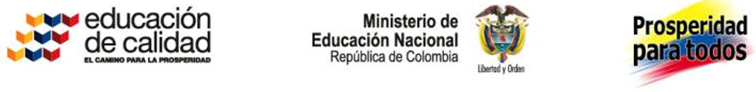 Este documento retoma las ideas y planteamientos de los Referentes de calidad, así como algunas especificaciones conceptuales  sobre Formación situada del Proyecto Educativo Rural (PER)ESTABLECIMIENTO EDUCATIVO: CÓDIGO DANE :CÓDIGO DANE :CÓDIGO DANE :CÓDIGO DANE :NOBRE DEL DOCENTE: GRADO: GRADO: GRADO: GRADO: Escriba el Eje temático a trabajar: _____________________________________________________________________________________Escriba el Eje temático a trabajar: _____________________________________________________________________________________# de sesiones programadasFecha de inicioFecha finalSeleccione aquel contenido o saber  clave dentro de una temática, partiendo de los Estándares Básicos de Competencias de cada área y cada grado. Tenga en cuenta las siguientes preguntas para hacer la selección: ¿Qué es lo verdaderamente importante de este eje temático? ¿Cuáles son las ideas que constituyen el “corazón” de este eje temático?¿Cuáles son los conceptos, procesos o habilidades que quiero que los alumnos “apropien” de este eje temático?¿Qué aprendizajes duraderos quiero que logren?¿Qué cosas quiero que recuerden (y puedan usar) dentro de muchos años?Seleccione aquel contenido o saber  clave dentro de una temática, partiendo de los Estándares Básicos de Competencias de cada área y cada grado. Tenga en cuenta las siguientes preguntas para hacer la selección: ¿Qué es lo verdaderamente importante de este eje temático? ¿Cuáles son las ideas que constituyen el “corazón” de este eje temático?¿Cuáles son los conceptos, procesos o habilidades que quiero que los alumnos “apropien” de este eje temático?¿Qué aprendizajes duraderos quiero que logren?¿Qué cosas quiero que recuerden (y puedan usar) dentro de muchos años?COHERENCIAOBJETIVOS – APRENDIZAJES- DESEMPEÑOS – EVALUACIÓNOBJETIVOS – APRENDIZAJES- DESEMPEÑOS – EVALUACIÓNOBJETIVOS – APRENDIZAJES- DESEMPEÑOS – EVALUACIÓNOBJETIVOS – APRENDIZAJES- DESEMPEÑOS – EVALUACIÓNOBJETIVOS – APRENDIZAJES- DESEMPEÑOS – EVALUACIÓNOBJETIVOS – APRENDIZAJES- DESEMPEÑOS – EVALUACIÓNOBJETIVOS – APRENDIZAJES- DESEMPEÑOS – EVALUACIÓNOBJETIVOS – APRENDIZAJES- DESEMPEÑOS – EVALUACIÓNOBJETIVOS – APRENDIZAJES- DESEMPEÑOS – EVALUACIÓNOBJETIVOS – APRENDIZAJES- DESEMPEÑOS – EVALUACIÓNOBJETIVOS – APRENDIZAJES- DESEMPEÑOS – EVALUACIÓNOBJETIVOS – APRENDIZAJES- DESEMPEÑOS – EVALUACIÓNOBJETIVOS – APRENDIZAJES- DESEMPEÑOS – EVALUACIÓNOBJETIVOS – APRENDIZAJES- DESEMPEÑOS – EVALUACIÓNOBJETIVOS – APRENDIZAJES- DESEMPEÑOS – EVALUACIÓNOBJETIVOS – APRENDIZAJES- DESEMPEÑOS – EVALUACIÓNOBJETIVOS – APRENDIZAJES- DESEMPEÑOS – EVALUACIÓNOBJETIVOS – APRENDIZAJES- DESEMPEÑOS – EVALUACIÓNCOHERENCIAOBJETIVOS DE APRENDIZAJEOBJETIVOS DE APRENDIZAJEOBJETIVOS DE APRENDIZAJEOBJETIVOS DE APRENDIZAJEOBJETIVOS DE APRENDIZAJEAPRENDIZAJES (Qué aprendizajes espero que alcancen mis estudiantes)APRENDIZAJES (Qué aprendizajes espero que alcancen mis estudiantes)APRENDIZAJES (Qué aprendizajes espero que alcancen mis estudiantes)APRENDIZAJES (Qué aprendizajes espero que alcancen mis estudiantes)APRENDIZAJES (Qué aprendizajes espero que alcancen mis estudiantes)DESEMPEÑOS(Qué acciones evidencian  los aprendizajes esperados)DESEMPEÑOS(Qué acciones evidencian  los aprendizajes esperados)DESEMPEÑOS(Qué acciones evidencian  los aprendizajes esperados)DESEMPEÑOS(Qué acciones evidencian  los aprendizajes esperados)DESEMPEÑOS(Qué acciones evidencian  los aprendizajes esperados)EVALUACIÓNEVALUACIÓNEVALUACIÓNCOHERENCIAEscriba los objetivos en relación con los aprendizajes  que  desea lograr en sus estudiantes. Tenga en cuenta las siguientes preguntas orientadoras:¿Está claro cuál es el alcance o nivel de las habilidades para los alumnos de esta edad?¿El alcance propuesto es adecuado?¿están formulados de manera clara y precisa?¿Corresponden a aprendizajes centrales de la disciplina? Escriba los objetivos en relación con los aprendizajes  que  desea lograr en sus estudiantes. Tenga en cuenta las siguientes preguntas orientadoras:¿Está claro cuál es el alcance o nivel de las habilidades para los alumnos de esta edad?¿El alcance propuesto es adecuado?¿están formulados de manera clara y precisa?¿Corresponden a aprendizajes centrales de la disciplina? Escriba los objetivos en relación con los aprendizajes  que  desea lograr en sus estudiantes. Tenga en cuenta las siguientes preguntas orientadoras:¿Está claro cuál es el alcance o nivel de las habilidades para los alumnos de esta edad?¿El alcance propuesto es adecuado?¿están formulados de manera clara y precisa?¿Corresponden a aprendizajes centrales de la disciplina? Escriba los objetivos en relación con los aprendizajes  que  desea lograr en sus estudiantes. Tenga en cuenta las siguientes preguntas orientadoras:¿Está claro cuál es el alcance o nivel de las habilidades para los alumnos de esta edad?¿El alcance propuesto es adecuado?¿están formulados de manera clara y precisa?¿Corresponden a aprendizajes centrales de la disciplina? Escriba los objetivos en relación con los aprendizajes  que  desea lograr en sus estudiantes. Tenga en cuenta las siguientes preguntas orientadoras:¿Está claro cuál es el alcance o nivel de las habilidades para los alumnos de esta edad?¿El alcance propuesto es adecuado?¿están formulados de manera clara y precisa?¿Corresponden a aprendizajes centrales de la disciplina? Explicite claramente  las ideas, conceptos, habilidades  y/o procesos  fundamentales o principales que espera que sus estudiantes aprendan y/o desarrollen.  Plantee máximo tres preguntas fundamentales que se resolverán en el desarrollo de las clases, unidad o secuencia. Explicite claramente  las ideas, conceptos, habilidades  y/o procesos  fundamentales o principales que espera que sus estudiantes aprendan y/o desarrollen.  Plantee máximo tres preguntas fundamentales que se resolverán en el desarrollo de las clases, unidad o secuencia. Explicite claramente  las ideas, conceptos, habilidades  y/o procesos  fundamentales o principales que espera que sus estudiantes aprendan y/o desarrollen.  Plantee máximo tres preguntas fundamentales que se resolverán en el desarrollo de las clases, unidad o secuencia. Explicite claramente  las ideas, conceptos, habilidades  y/o procesos  fundamentales o principales que espera que sus estudiantes aprendan y/o desarrollen.  Plantee máximo tres preguntas fundamentales que se resolverán en el desarrollo de las clases, unidad o secuencia. Explicite claramente  las ideas, conceptos, habilidades  y/o procesos  fundamentales o principales que espera que sus estudiantes aprendan y/o desarrollen.  Plantee máximo tres preguntas fundamentales que se resolverán en el desarrollo de las clases, unidad o secuencia. Describa lo que debería poder hacer o decir un estudiante para evidenciar que alcanzó los aprendizajes esperados. Tenga en cuenta que es  necesario precisar las evidencias de comprensión o de desarrollo de habilidades por parte de los estudiantes, en coherencia con los objetivos propuestos para la(s)  clase(s).Describa lo que debería poder hacer o decir un estudiante para evidenciar que alcanzó los aprendizajes esperados. Tenga en cuenta que es  necesario precisar las evidencias de comprensión o de desarrollo de habilidades por parte de los estudiantes, en coherencia con los objetivos propuestos para la(s)  clase(s).Describa lo que debería poder hacer o decir un estudiante para evidenciar que alcanzó los aprendizajes esperados. Tenga en cuenta que es  necesario precisar las evidencias de comprensión o de desarrollo de habilidades por parte de los estudiantes, en coherencia con los objetivos propuestos para la(s)  clase(s).Describa lo que debería poder hacer o decir un estudiante para evidenciar que alcanzó los aprendizajes esperados. Tenga en cuenta que es  necesario precisar las evidencias de comprensión o de desarrollo de habilidades por parte de los estudiantes, en coherencia con los objetivos propuestos para la(s)  clase(s).Describa lo que debería poder hacer o decir un estudiante para evidenciar que alcanzó los aprendizajes esperados. Tenga en cuenta que es  necesario precisar las evidencias de comprensión o de desarrollo de habilidades por parte de los estudiantes, en coherencia con los objetivos propuestos para la(s)  clase(s).Describa la Idea general del proceso de evaluación.  Tenga en cuenta:Identificar momentos y actividades  intermedias y de cierre de las clases, unidad o  secuencia para evaluar los aprendizajes alcanzados.Planear  actividades para el desarrollo de habilidades metacognitivas.Describa la Idea general del proceso de evaluación.  Tenga en cuenta:Identificar momentos y actividades  intermedias y de cierre de las clases, unidad o  secuencia para evaluar los aprendizajes alcanzados.Planear  actividades para el desarrollo de habilidades metacognitivas.Describa la Idea general del proceso de evaluación.  Tenga en cuenta:Identificar momentos y actividades  intermedias y de cierre de las clases, unidad o  secuencia para evaluar los aprendizajes alcanzados.Planear  actividades para el desarrollo de habilidades metacognitivas.COHERENCIAREFERENTES – MARCO DISCIPLINAR Y DIDÁCTICO–  MATERIALESREFERENTES – MARCO DISCIPLINAR Y DIDÁCTICO–  MATERIALESREFERENTES – MARCO DISCIPLINAR Y DIDÁCTICO–  MATERIALESREFERENTES – MARCO DISCIPLINAR Y DIDÁCTICO–  MATERIALESREFERENTES – MARCO DISCIPLINAR Y DIDÁCTICO–  MATERIALESREFERENTES – MARCO DISCIPLINAR Y DIDÁCTICO–  MATERIALESREFERENTES – MARCO DISCIPLINAR Y DIDÁCTICO–  MATERIALESREFERENTES – MARCO DISCIPLINAR Y DIDÁCTICO–  MATERIALESREFERENTES – MARCO DISCIPLINAR Y DIDÁCTICO–  MATERIALESREFERENTES – MARCO DISCIPLINAR Y DIDÁCTICO–  MATERIALESREFERENTES – MARCO DISCIPLINAR Y DIDÁCTICO–  MATERIALESREFERENTES – MARCO DISCIPLINAR Y DIDÁCTICO–  MATERIALESREFERENTES – MARCO DISCIPLINAR Y DIDÁCTICO–  MATERIALESREFERENTES – MARCO DISCIPLINAR Y DIDÁCTICO–  MATERIALESREFERENTES – MARCO DISCIPLINAR Y DIDÁCTICO–  MATERIALESREFERENTES – MARCO DISCIPLINAR Y DIDÁCTICO–  MATERIALESREFERENTES – MARCO DISCIPLINAR Y DIDÁCTICO–  MATERIALESREFERENTES – MARCO DISCIPLINAR Y DIDÁCTICO–  MATERIALESCOHERENCIAREVISIÓN DE REFERENTESREVISIÓN  DISCIPLINAR  Y DIDÁCTICAREVISIÓN  DISCIPLINAR  Y DIDÁCTICAREVISIÓN  DISCIPLINAR  Y DIDÁCTICAREVISIÓN  DISCIPLINAR  Y DIDÁCTICAREVISIÓN  DISCIPLINAR  Y DIDÁCTICAREVISIÓN  DISCIPLINAR  Y DIDÁCTICAREVISIÓN  DISCIPLINAR  Y DIDÁCTICAREVISIÓN  DISCIPLINAR  Y DIDÁCTICAREVISIÓN  DISCIPLINAR  Y DIDÁCTICAREVISIÓN  DISCIPLINAR  Y DIDÁCTICAREVISIÓN  DISCIPLINAR  Y DIDÁCTICAREVISIÓN  DISCIPLINAR  Y DIDÁCTICAREVISIÓN  DISCIPLINAR  Y DIDÁCTICAREVISIÓN  DISCIPLINAR  Y DIDÁCTICAREVISIÓN  DISCIPLINAR  Y DIDÁCTICAREVISIÓN DE MATERIALES EDUCATIVOSREVISIÓN DE MATERIALES EDUCATIVOSCOHERENCIAIdentifique y enuncie los estándares de competencias y lineamientos curriculares a los que apunta con estas clases, unidad o secuencia. Describa  en  un texto explicativo, esquema u otro recurso  las ideas, conceptos y/o procesos claves para el logro de los objetivos  de aprendizaje. Tenga en cuenta que la revisión  evidencie una profundización conceptual y didáctica  acerca del tema que se trabajará en las clases, unidad o  la secuencia. La profundización debe clarificar y ampliar los conceptos, habilidades o procesos que constituyen el corazón de la temática a enseñar y constituyen un elemento esencial de la planeación de la enseñanza, especialmente para aquellas temáticas en las cuales suelen tener mayores dificultades nuestros estudiantes.  Para esto se sugiere buscar lecturas disciplinarias y de didáctica específicas del eje temático que apunten a reforzar y ampliar lo que usted  sabe acerca de él, con el propósito de  tener  seguridad e ideas claras acerca de aquello que se  quiere  y debe  enseñar a los estudiantes.  Describa  en  un texto explicativo, esquema u otro recurso  las ideas, conceptos y/o procesos claves para el logro de los objetivos  de aprendizaje. Tenga en cuenta que la revisión  evidencie una profundización conceptual y didáctica  acerca del tema que se trabajará en las clases, unidad o  la secuencia. La profundización debe clarificar y ampliar los conceptos, habilidades o procesos que constituyen el corazón de la temática a enseñar y constituyen un elemento esencial de la planeación de la enseñanza, especialmente para aquellas temáticas en las cuales suelen tener mayores dificultades nuestros estudiantes.  Para esto se sugiere buscar lecturas disciplinarias y de didáctica específicas del eje temático que apunten a reforzar y ampliar lo que usted  sabe acerca de él, con el propósito de  tener  seguridad e ideas claras acerca de aquello que se  quiere  y debe  enseñar a los estudiantes.  Describa  en  un texto explicativo, esquema u otro recurso  las ideas, conceptos y/o procesos claves para el logro de los objetivos  de aprendizaje. Tenga en cuenta que la revisión  evidencie una profundización conceptual y didáctica  acerca del tema que se trabajará en las clases, unidad o  la secuencia. La profundización debe clarificar y ampliar los conceptos, habilidades o procesos que constituyen el corazón de la temática a enseñar y constituyen un elemento esencial de la planeación de la enseñanza, especialmente para aquellas temáticas en las cuales suelen tener mayores dificultades nuestros estudiantes.  Para esto se sugiere buscar lecturas disciplinarias y de didáctica específicas del eje temático que apunten a reforzar y ampliar lo que usted  sabe acerca de él, con el propósito de  tener  seguridad e ideas claras acerca de aquello que se  quiere  y debe  enseñar a los estudiantes.  Describa  en  un texto explicativo, esquema u otro recurso  las ideas, conceptos y/o procesos claves para el logro de los objetivos  de aprendizaje. Tenga en cuenta que la revisión  evidencie una profundización conceptual y didáctica  acerca del tema que se trabajará en las clases, unidad o  la secuencia. La profundización debe clarificar y ampliar los conceptos, habilidades o procesos que constituyen el corazón de la temática a enseñar y constituyen un elemento esencial de la planeación de la enseñanza, especialmente para aquellas temáticas en las cuales suelen tener mayores dificultades nuestros estudiantes.  Para esto se sugiere buscar lecturas disciplinarias y de didáctica específicas del eje temático que apunten a reforzar y ampliar lo que usted  sabe acerca de él, con el propósito de  tener  seguridad e ideas claras acerca de aquello que se  quiere  y debe  enseñar a los estudiantes.  Describa  en  un texto explicativo, esquema u otro recurso  las ideas, conceptos y/o procesos claves para el logro de los objetivos  de aprendizaje. Tenga en cuenta que la revisión  evidencie una profundización conceptual y didáctica  acerca del tema que se trabajará en las clases, unidad o  la secuencia. La profundización debe clarificar y ampliar los conceptos, habilidades o procesos que constituyen el corazón de la temática a enseñar y constituyen un elemento esencial de la planeación de la enseñanza, especialmente para aquellas temáticas en las cuales suelen tener mayores dificultades nuestros estudiantes.  Para esto se sugiere buscar lecturas disciplinarias y de didáctica específicas del eje temático que apunten a reforzar y ampliar lo que usted  sabe acerca de él, con el propósito de  tener  seguridad e ideas claras acerca de aquello que se  quiere  y debe  enseñar a los estudiantes.  Describa  en  un texto explicativo, esquema u otro recurso  las ideas, conceptos y/o procesos claves para el logro de los objetivos  de aprendizaje. Tenga en cuenta que la revisión  evidencie una profundización conceptual y didáctica  acerca del tema que se trabajará en las clases, unidad o  la secuencia. La profundización debe clarificar y ampliar los conceptos, habilidades o procesos que constituyen el corazón de la temática a enseñar y constituyen un elemento esencial de la planeación de la enseñanza, especialmente para aquellas temáticas en las cuales suelen tener mayores dificultades nuestros estudiantes.  Para esto se sugiere buscar lecturas disciplinarias y de didáctica específicas del eje temático que apunten a reforzar y ampliar lo que usted  sabe acerca de él, con el propósito de  tener  seguridad e ideas claras acerca de aquello que se  quiere  y debe  enseñar a los estudiantes.  Describa  en  un texto explicativo, esquema u otro recurso  las ideas, conceptos y/o procesos claves para el logro de los objetivos  de aprendizaje. Tenga en cuenta que la revisión  evidencie una profundización conceptual y didáctica  acerca del tema que se trabajará en las clases, unidad o  la secuencia. La profundización debe clarificar y ampliar los conceptos, habilidades o procesos que constituyen el corazón de la temática a enseñar y constituyen un elemento esencial de la planeación de la enseñanza, especialmente para aquellas temáticas en las cuales suelen tener mayores dificultades nuestros estudiantes.  Para esto se sugiere buscar lecturas disciplinarias y de didáctica específicas del eje temático que apunten a reforzar y ampliar lo que usted  sabe acerca de él, con el propósito de  tener  seguridad e ideas claras acerca de aquello que se  quiere  y debe  enseñar a los estudiantes.  Describa  en  un texto explicativo, esquema u otro recurso  las ideas, conceptos y/o procesos claves para el logro de los objetivos  de aprendizaje. Tenga en cuenta que la revisión  evidencie una profundización conceptual y didáctica  acerca del tema que se trabajará en las clases, unidad o  la secuencia. La profundización debe clarificar y ampliar los conceptos, habilidades o procesos que constituyen el corazón de la temática a enseñar y constituyen un elemento esencial de la planeación de la enseñanza, especialmente para aquellas temáticas en las cuales suelen tener mayores dificultades nuestros estudiantes.  Para esto se sugiere buscar lecturas disciplinarias y de didáctica específicas del eje temático que apunten a reforzar y ampliar lo que usted  sabe acerca de él, con el propósito de  tener  seguridad e ideas claras acerca de aquello que se  quiere  y debe  enseñar a los estudiantes.  Describa  en  un texto explicativo, esquema u otro recurso  las ideas, conceptos y/o procesos claves para el logro de los objetivos  de aprendizaje. Tenga en cuenta que la revisión  evidencie una profundización conceptual y didáctica  acerca del tema que se trabajará en las clases, unidad o  la secuencia. La profundización debe clarificar y ampliar los conceptos, habilidades o procesos que constituyen el corazón de la temática a enseñar y constituyen un elemento esencial de la planeación de la enseñanza, especialmente para aquellas temáticas en las cuales suelen tener mayores dificultades nuestros estudiantes.  Para esto se sugiere buscar lecturas disciplinarias y de didáctica específicas del eje temático que apunten a reforzar y ampliar lo que usted  sabe acerca de él, con el propósito de  tener  seguridad e ideas claras acerca de aquello que se  quiere  y debe  enseñar a los estudiantes.  Describa  en  un texto explicativo, esquema u otro recurso  las ideas, conceptos y/o procesos claves para el logro de los objetivos  de aprendizaje. Tenga en cuenta que la revisión  evidencie una profundización conceptual y didáctica  acerca del tema que se trabajará en las clases, unidad o  la secuencia. La profundización debe clarificar y ampliar los conceptos, habilidades o procesos que constituyen el corazón de la temática a enseñar y constituyen un elemento esencial de la planeación de la enseñanza, especialmente para aquellas temáticas en las cuales suelen tener mayores dificultades nuestros estudiantes.  Para esto se sugiere buscar lecturas disciplinarias y de didáctica específicas del eje temático que apunten a reforzar y ampliar lo que usted  sabe acerca de él, con el propósito de  tener  seguridad e ideas claras acerca de aquello que se  quiere  y debe  enseñar a los estudiantes.  Describa  en  un texto explicativo, esquema u otro recurso  las ideas, conceptos y/o procesos claves para el logro de los objetivos  de aprendizaje. Tenga en cuenta que la revisión  evidencie una profundización conceptual y didáctica  acerca del tema que se trabajará en las clases, unidad o  la secuencia. La profundización debe clarificar y ampliar los conceptos, habilidades o procesos que constituyen el corazón de la temática a enseñar y constituyen un elemento esencial de la planeación de la enseñanza, especialmente para aquellas temáticas en las cuales suelen tener mayores dificultades nuestros estudiantes.  Para esto se sugiere buscar lecturas disciplinarias y de didáctica específicas del eje temático que apunten a reforzar y ampliar lo que usted  sabe acerca de él, con el propósito de  tener  seguridad e ideas claras acerca de aquello que se  quiere  y debe  enseñar a los estudiantes.  Describa  en  un texto explicativo, esquema u otro recurso  las ideas, conceptos y/o procesos claves para el logro de los objetivos  de aprendizaje. Tenga en cuenta que la revisión  evidencie una profundización conceptual y didáctica  acerca del tema que se trabajará en las clases, unidad o  la secuencia. La profundización debe clarificar y ampliar los conceptos, habilidades o procesos que constituyen el corazón de la temática a enseñar y constituyen un elemento esencial de la planeación de la enseñanza, especialmente para aquellas temáticas en las cuales suelen tener mayores dificultades nuestros estudiantes.  Para esto se sugiere buscar lecturas disciplinarias y de didáctica específicas del eje temático que apunten a reforzar y ampliar lo que usted  sabe acerca de él, con el propósito de  tener  seguridad e ideas claras acerca de aquello que se  quiere  y debe  enseñar a los estudiantes.  Describa  en  un texto explicativo, esquema u otro recurso  las ideas, conceptos y/o procesos claves para el logro de los objetivos  de aprendizaje. Tenga en cuenta que la revisión  evidencie una profundización conceptual y didáctica  acerca del tema que se trabajará en las clases, unidad o  la secuencia. La profundización debe clarificar y ampliar los conceptos, habilidades o procesos que constituyen el corazón de la temática a enseñar y constituyen un elemento esencial de la planeación de la enseñanza, especialmente para aquellas temáticas en las cuales suelen tener mayores dificultades nuestros estudiantes.  Para esto se sugiere buscar lecturas disciplinarias y de didáctica específicas del eje temático que apunten a reforzar y ampliar lo que usted  sabe acerca de él, con el propósito de  tener  seguridad e ideas claras acerca de aquello que se  quiere  y debe  enseñar a los estudiantes.  Describa  en  un texto explicativo, esquema u otro recurso  las ideas, conceptos y/o procesos claves para el logro de los objetivos  de aprendizaje. Tenga en cuenta que la revisión  evidencie una profundización conceptual y didáctica  acerca del tema que se trabajará en las clases, unidad o  la secuencia. La profundización debe clarificar y ampliar los conceptos, habilidades o procesos que constituyen el corazón de la temática a enseñar y constituyen un elemento esencial de la planeación de la enseñanza, especialmente para aquellas temáticas en las cuales suelen tener mayores dificultades nuestros estudiantes.  Para esto se sugiere buscar lecturas disciplinarias y de didáctica específicas del eje temático que apunten a reforzar y ampliar lo que usted  sabe acerca de él, con el propósito de  tener  seguridad e ideas claras acerca de aquello que se  quiere  y debe  enseñar a los estudiantes.  Describa  en  un texto explicativo, esquema u otro recurso  las ideas, conceptos y/o procesos claves para el logro de los objetivos  de aprendizaje. Tenga en cuenta que la revisión  evidencie una profundización conceptual y didáctica  acerca del tema que se trabajará en las clases, unidad o  la secuencia. La profundización debe clarificar y ampliar los conceptos, habilidades o procesos que constituyen el corazón de la temática a enseñar y constituyen un elemento esencial de la planeación de la enseñanza, especialmente para aquellas temáticas en las cuales suelen tener mayores dificultades nuestros estudiantes.  Para esto se sugiere buscar lecturas disciplinarias y de didáctica específicas del eje temático que apunten a reforzar y ampliar lo que usted  sabe acerca de él, con el propósito de  tener  seguridad e ideas claras acerca de aquello que se  quiere  y debe  enseñar a los estudiantes.  Identifique  en los textos las unidades, capítulos y/o actividades que abordan el eje temático a  trabajar y decida la forma en que los va a incorporar en el desarrollo de las clases, unidad o secuencia que está planeando. Identifique  en los textos las unidades, capítulos y/o actividades que abordan el eje temático a  trabajar y decida la forma en que los va a incorporar en el desarrollo de las clases, unidad o secuencia que está planeando. COHERENCIASABERES PREVIOS – DIAGNÓSTICO – RELACIÓN APRENDIZAJES ESPERADOS –  DESEMPEÑOS – CONTEXTUALIZACIÓNSABERES PREVIOS – DIAGNÓSTICO – RELACIÓN APRENDIZAJES ESPERADOS –  DESEMPEÑOS – CONTEXTUALIZACIÓNSABERES PREVIOS – DIAGNÓSTICO – RELACIÓN APRENDIZAJES ESPERADOS –  DESEMPEÑOS – CONTEXTUALIZACIÓNSABERES PREVIOS – DIAGNÓSTICO – RELACIÓN APRENDIZAJES ESPERADOS –  DESEMPEÑOS – CONTEXTUALIZACIÓNSABERES PREVIOS – DIAGNÓSTICO – RELACIÓN APRENDIZAJES ESPERADOS –  DESEMPEÑOS – CONTEXTUALIZACIÓNSABERES PREVIOS – DIAGNÓSTICO – RELACIÓN APRENDIZAJES ESPERADOS –  DESEMPEÑOS – CONTEXTUALIZACIÓNSABERES PREVIOS – DIAGNÓSTICO – RELACIÓN APRENDIZAJES ESPERADOS –  DESEMPEÑOS – CONTEXTUALIZACIÓNSABERES PREVIOS – DIAGNÓSTICO – RELACIÓN APRENDIZAJES ESPERADOS –  DESEMPEÑOS – CONTEXTUALIZACIÓNSABERES PREVIOS – DIAGNÓSTICO – RELACIÓN APRENDIZAJES ESPERADOS –  DESEMPEÑOS – CONTEXTUALIZACIÓNSABERES PREVIOS – DIAGNÓSTICO – RELACIÓN APRENDIZAJES ESPERADOS –  DESEMPEÑOS – CONTEXTUALIZACIÓNSABERES PREVIOS – DIAGNÓSTICO – RELACIÓN APRENDIZAJES ESPERADOS –  DESEMPEÑOS – CONTEXTUALIZACIÓNSABERES PREVIOS – DIAGNÓSTICO – RELACIÓN APRENDIZAJES ESPERADOS –  DESEMPEÑOS – CONTEXTUALIZACIÓNSABERES PREVIOS – DIAGNÓSTICO – RELACIÓN APRENDIZAJES ESPERADOS –  DESEMPEÑOS – CONTEXTUALIZACIÓNSABERES PREVIOS – DIAGNÓSTICO – RELACIÓN APRENDIZAJES ESPERADOS –  DESEMPEÑOS – CONTEXTUALIZACIÓNSABERES PREVIOS – DIAGNÓSTICO – RELACIÓN APRENDIZAJES ESPERADOS –  DESEMPEÑOS – CONTEXTUALIZACIÓNSABERES PREVIOS – DIAGNÓSTICO – RELACIÓN APRENDIZAJES ESPERADOS –  DESEMPEÑOS – CONTEXTUALIZACIÓNSABERES PREVIOS – DIAGNÓSTICO – RELACIÓN APRENDIZAJES ESPERADOS –  DESEMPEÑOS – CONTEXTUALIZACIÓNSABERES PREVIOS – DIAGNÓSTICO – RELACIÓN APRENDIZAJES ESPERADOS –  DESEMPEÑOS – CONTEXTUALIZACIÓNCOHERENCIASABERES PREVIOS (qué conocimientos requieren mis estudiantes) SABERES PREVIOS (qué conocimientos requieren mis estudiantes) SABERES PREVIOS (qué conocimientos requieren mis estudiantes) SABERES PREVIOS (qué conocimientos requieren mis estudiantes) DIAGNÓSTICO (qué conocimientos requeridos tienen mis estudiantes: fortalezas y debilidades) DIAGNÓSTICO (qué conocimientos requeridos tienen mis estudiantes: fortalezas y debilidades) DIAGNÓSTICO (qué conocimientos requeridos tienen mis estudiantes: fortalezas y debilidades) DIAGNÓSTICO (qué conocimientos requeridos tienen mis estudiantes: fortalezas y debilidades) DIAGNÓSTICO (qué conocimientos requeridos tienen mis estudiantes: fortalezas y debilidades) DIAGNÓSTICO (qué conocimientos requeridos tienen mis estudiantes: fortalezas y debilidades) DIAGNÓSTICO (qué conocimientos requeridos tienen mis estudiantes: fortalezas y debilidades) DIAGNÓSTICO (qué conocimientos requeridos tienen mis estudiantes: fortalezas y debilidades) DIAGNÓSTICO (qué conocimientos requeridos tienen mis estudiantes: fortalezas y debilidades) RELACIÓN APRENDIZAJES – DESEMPEÑOS Y CONTEXTO  RELACIÓN APRENDIZAJES – DESEMPEÑOS Y CONTEXTO  RELACIÓN APRENDIZAJES – DESEMPEÑOS Y CONTEXTO  RELACIÓN APRENDIZAJES – DESEMPEÑOS Y CONTEXTO  RELACIÓN APRENDIZAJES – DESEMPEÑOS Y CONTEXTO  COHERENCIAIdentifique y precise los conocimientos (ideas, conceptos, habilidades, etc.) que requieren sus estudiantes para iniciar el estudio de  este eje temático en relación con los aprendizajes esperados.  Identifique y precise los conocimientos (ideas, conceptos, habilidades, etc.) que requieren sus estudiantes para iniciar el estudio de  este eje temático en relación con los aprendizajes esperados.  Identifique y precise los conocimientos (ideas, conceptos, habilidades, etc.) que requieren sus estudiantes para iniciar el estudio de  este eje temático en relación con los aprendizajes esperados.  Identifique y precise los conocimientos (ideas, conceptos, habilidades, etc.) que requieren sus estudiantes para iniciar el estudio de  este eje temático en relación con los aprendizajes esperados.  Decida qué  actividad o actividades  planea realizar  para hacer el diagnóstico.  Para esto se sugiere,  además de su conocimiento acerca de los estudiantes y el de su historia académica, tener en cuenta: -Resultados  pruebas saber y/o diagnóstica realizada, de los ítems relacionados con el eje temático. -Partir de los resultados de la investigación educativa, en caso de existir, considerar  recomendaciones acerca de las dificultades conceptuales de los estudiantes sobre la temática a desarrollar y sugerencias sobre modos de abordarlas (que deberán ser tenidas en cuenta, también, en la planificación de las actividades de cada clase).Decida qué  actividad o actividades  planea realizar  para hacer el diagnóstico.  Para esto se sugiere,  además de su conocimiento acerca de los estudiantes y el de su historia académica, tener en cuenta: -Resultados  pruebas saber y/o diagnóstica realizada, de los ítems relacionados con el eje temático. -Partir de los resultados de la investigación educativa, en caso de existir, considerar  recomendaciones acerca de las dificultades conceptuales de los estudiantes sobre la temática a desarrollar y sugerencias sobre modos de abordarlas (que deberán ser tenidas en cuenta, también, en la planificación de las actividades de cada clase).Decida qué  actividad o actividades  planea realizar  para hacer el diagnóstico.  Para esto se sugiere,  además de su conocimiento acerca de los estudiantes y el de su historia académica, tener en cuenta: -Resultados  pruebas saber y/o diagnóstica realizada, de los ítems relacionados con el eje temático. -Partir de los resultados de la investigación educativa, en caso de existir, considerar  recomendaciones acerca de las dificultades conceptuales de los estudiantes sobre la temática a desarrollar y sugerencias sobre modos de abordarlas (que deberán ser tenidas en cuenta, también, en la planificación de las actividades de cada clase).Decida qué  actividad o actividades  planea realizar  para hacer el diagnóstico.  Para esto se sugiere,  además de su conocimiento acerca de los estudiantes y el de su historia académica, tener en cuenta: -Resultados  pruebas saber y/o diagnóstica realizada, de los ítems relacionados con el eje temático. -Partir de los resultados de la investigación educativa, en caso de existir, considerar  recomendaciones acerca de las dificultades conceptuales de los estudiantes sobre la temática a desarrollar y sugerencias sobre modos de abordarlas (que deberán ser tenidas en cuenta, también, en la planificación de las actividades de cada clase).Decida qué  actividad o actividades  planea realizar  para hacer el diagnóstico.  Para esto se sugiere,  además de su conocimiento acerca de los estudiantes y el de su historia académica, tener en cuenta: -Resultados  pruebas saber y/o diagnóstica realizada, de los ítems relacionados con el eje temático. -Partir de los resultados de la investigación educativa, en caso de existir, considerar  recomendaciones acerca de las dificultades conceptuales de los estudiantes sobre la temática a desarrollar y sugerencias sobre modos de abordarlas (que deberán ser tenidas en cuenta, también, en la planificación de las actividades de cada clase).Decida qué  actividad o actividades  planea realizar  para hacer el diagnóstico.  Para esto se sugiere,  además de su conocimiento acerca de los estudiantes y el de su historia académica, tener en cuenta: -Resultados  pruebas saber y/o diagnóstica realizada, de los ítems relacionados con el eje temático. -Partir de los resultados de la investigación educativa, en caso de existir, considerar  recomendaciones acerca de las dificultades conceptuales de los estudiantes sobre la temática a desarrollar y sugerencias sobre modos de abordarlas (que deberán ser tenidas en cuenta, también, en la planificación de las actividades de cada clase).Decida qué  actividad o actividades  planea realizar  para hacer el diagnóstico.  Para esto se sugiere,  además de su conocimiento acerca de los estudiantes y el de su historia académica, tener en cuenta: -Resultados  pruebas saber y/o diagnóstica realizada, de los ítems relacionados con el eje temático. -Partir de los resultados de la investigación educativa, en caso de existir, considerar  recomendaciones acerca de las dificultades conceptuales de los estudiantes sobre la temática a desarrollar y sugerencias sobre modos de abordarlas (que deberán ser tenidas en cuenta, también, en la planificación de las actividades de cada clase).Decida qué  actividad o actividades  planea realizar  para hacer el diagnóstico.  Para esto se sugiere,  además de su conocimiento acerca de los estudiantes y el de su historia académica, tener en cuenta: -Resultados  pruebas saber y/o diagnóstica realizada, de los ítems relacionados con el eje temático. -Partir de los resultados de la investigación educativa, en caso de existir, considerar  recomendaciones acerca de las dificultades conceptuales de los estudiantes sobre la temática a desarrollar y sugerencias sobre modos de abordarlas (que deberán ser tenidas en cuenta, también, en la planificación de las actividades de cada clase).Decida qué  actividad o actividades  planea realizar  para hacer el diagnóstico.  Para esto se sugiere,  además de su conocimiento acerca de los estudiantes y el de su historia académica, tener en cuenta: -Resultados  pruebas saber y/o diagnóstica realizada, de los ítems relacionados con el eje temático. -Partir de los resultados de la investigación educativa, en caso de existir, considerar  recomendaciones acerca de las dificultades conceptuales de los estudiantes sobre la temática a desarrollar y sugerencias sobre modos de abordarlas (que deberán ser tenidas en cuenta, también, en la planificación de las actividades de cada clase).Plantee máximo tres preguntas fundamentales que se resolverán los estudiantes en el desarrollo de las clases, unidad o secuencia a partir del saber (eje temático), objetivos de aprendizaje y desempeños esperados.  Para esto tenga en cuenta que:Se busca el aprendizaje no solo de conceptos o habilidades sino de modos de poner en juego dichos saberes en contextos diversos, al servicio de resolver problemas o cumplir los objetivos determinados. Las preguntas tengan sentido y significado para el estudiante. Siempre que sea posible, seleccione las preguntas a responder en contextos cotidianos, estilos, ritmos y necesidades que ayuden a los estudiantes a vislumbrar las relaciones entre lo que están aprendiendo y la posibilidad de aplicarlo en la interpretación del mundo que los rodea, la resolución de problemas y búsqueda de respuestas.Plantee máximo tres preguntas fundamentales que se resolverán los estudiantes en el desarrollo de las clases, unidad o secuencia a partir del saber (eje temático), objetivos de aprendizaje y desempeños esperados.  Para esto tenga en cuenta que:Se busca el aprendizaje no solo de conceptos o habilidades sino de modos de poner en juego dichos saberes en contextos diversos, al servicio de resolver problemas o cumplir los objetivos determinados. Las preguntas tengan sentido y significado para el estudiante. Siempre que sea posible, seleccione las preguntas a responder en contextos cotidianos, estilos, ritmos y necesidades que ayuden a los estudiantes a vislumbrar las relaciones entre lo que están aprendiendo y la posibilidad de aplicarlo en la interpretación del mundo que los rodea, la resolución de problemas y búsqueda de respuestas.Plantee máximo tres preguntas fundamentales que se resolverán los estudiantes en el desarrollo de las clases, unidad o secuencia a partir del saber (eje temático), objetivos de aprendizaje y desempeños esperados.  Para esto tenga en cuenta que:Se busca el aprendizaje no solo de conceptos o habilidades sino de modos de poner en juego dichos saberes en contextos diversos, al servicio de resolver problemas o cumplir los objetivos determinados. Las preguntas tengan sentido y significado para el estudiante. Siempre que sea posible, seleccione las preguntas a responder en contextos cotidianos, estilos, ritmos y necesidades que ayuden a los estudiantes a vislumbrar las relaciones entre lo que están aprendiendo y la posibilidad de aplicarlo en la interpretación del mundo que los rodea, la resolución de problemas y búsqueda de respuestas.Plantee máximo tres preguntas fundamentales que se resolverán los estudiantes en el desarrollo de las clases, unidad o secuencia a partir del saber (eje temático), objetivos de aprendizaje y desempeños esperados.  Para esto tenga en cuenta que:Se busca el aprendizaje no solo de conceptos o habilidades sino de modos de poner en juego dichos saberes en contextos diversos, al servicio de resolver problemas o cumplir los objetivos determinados. Las preguntas tengan sentido y significado para el estudiante. Siempre que sea posible, seleccione las preguntas a responder en contextos cotidianos, estilos, ritmos y necesidades que ayuden a los estudiantes a vislumbrar las relaciones entre lo que están aprendiendo y la posibilidad de aplicarlo en la interpretación del mundo que los rodea, la resolución de problemas y búsqueda de respuestas.Plantee máximo tres preguntas fundamentales que se resolverán los estudiantes en el desarrollo de las clases, unidad o secuencia a partir del saber (eje temático), objetivos de aprendizaje y desempeños esperados.  Para esto tenga en cuenta que:Se busca el aprendizaje no solo de conceptos o habilidades sino de modos de poner en juego dichos saberes en contextos diversos, al servicio de resolver problemas o cumplir los objetivos determinados. Las preguntas tengan sentido y significado para el estudiante. Siempre que sea posible, seleccione las preguntas a responder en contextos cotidianos, estilos, ritmos y necesidades que ayuden a los estudiantes a vislumbrar las relaciones entre lo que están aprendiendo y la posibilidad de aplicarlo en la interpretación del mundo que los rodea, la resolución de problemas y búsqueda de respuestas.MATERIALES Y RECURSOS EDUCATIVOSMATERIALES Y RECURSOS EDUCATIVOSMATERIALES Y RECURSOS EDUCATIVOSMATERIALES Y RECURSOS EDUCATIVOSMATERIALES Y RECURSOS EDUCATIVOSMATERIALES Y RECURSOS EDUCATIVOSMATERIALES Y RECURSOS EDUCATIVOSMATERIALES Y RECURSOS EDUCATIVOSMATERIALES Y RECURSOS EDUCATIVOSMATERIALES Y RECURSOS EDUCATIVOSMATERIALES Y RECURSOS EDUCATIVOSMATERIALES Y RECURSOS EDUCATIVOSMATERIALES Y RECURSOS EDUCATIVOSMATERIALES Y RECURSOS EDUCATIVOSMATERIALES Y RECURSOS EDUCATIVOSMATERIALES Y RECURSOS EDUCATIVOSMATERIALES Y RECURSOS EDUCATIVOSMATERIALES Y RECURSOS EDUCATIVOSMATERIALES Y RECURSOS EDUCATIVOSCaracterización de materiales y recursosEscriba la referencia completa del material que va a utilizar en el desarrollo de las clases, unidad o secuencia y seleccione  el tipo en la siguiente columna.  Caracterización de materiales y recursosEscriba la referencia completa del material que va a utilizar en el desarrollo de las clases, unidad o secuencia y seleccione  el tipo en la siguiente columna.  Caracterización de materiales y recursosEscriba la referencia completa del material que va a utilizar en el desarrollo de las clases, unidad o secuencia y seleccione  el tipo en la siguiente columna.  Caracterización de materiales y recursosEscriba la referencia completa del material que va a utilizar en el desarrollo de las clases, unidad o secuencia y seleccione  el tipo en la siguiente columna.  TallerTallerTallerIdea general de su uso pedagógico: explicar brevemente  como se  emplearán en el desarrollo de las clases, unidad o secuencia en relación con las actividades y evaluaciones  que propondrá. Idea general de su uso pedagógico: explicar brevemente  como se  emplearán en el desarrollo de las clases, unidad o secuencia en relación con las actividades y evaluaciones  que propondrá. Idea general de su uso pedagógico: explicar brevemente  como se  emplearán en el desarrollo de las clases, unidad o secuencia en relación con las actividades y evaluaciones  que propondrá. Idea general de su uso pedagógico: explicar brevemente  como se  emplearán en el desarrollo de las clases, unidad o secuencia en relación con las actividades y evaluaciones  que propondrá. Idea general de su uso pedagógico: explicar brevemente  como se  emplearán en el desarrollo de las clases, unidad o secuencia en relación con las actividades y evaluaciones  que propondrá. Idea general de su uso pedagógico: explicar brevemente  como se  emplearán en el desarrollo de las clases, unidad o secuencia en relación con las actividades y evaluaciones  que propondrá. Idea general de su uso pedagógico: explicar brevemente  como se  emplearán en el desarrollo de las clases, unidad o secuencia en relación con las actividades y evaluaciones  que propondrá. Idea general de su uso pedagógico: explicar brevemente  como se  emplearán en el desarrollo de las clases, unidad o secuencia en relación con las actividades y evaluaciones  que propondrá. Idea general de su uso pedagógico: explicar brevemente  como se  emplearán en el desarrollo de las clases, unidad o secuencia en relación con las actividades y evaluaciones  que propondrá. Idea general de su uso pedagógico: explicar brevemente  como se  emplearán en el desarrollo de las clases, unidad o secuencia en relación con las actividades y evaluaciones  que propondrá. Idea general de su uso pedagógico: explicar brevemente  como se  emplearán en el desarrollo de las clases, unidad o secuencia en relación con las actividades y evaluaciones  que propondrá. Caracterización de materiales y recursosEscriba la referencia completa del material que va a utilizar en el desarrollo de las clases, unidad o secuencia y seleccione  el tipo en la siguiente columna.  Caracterización de materiales y recursosEscriba la referencia completa del material que va a utilizar en el desarrollo de las clases, unidad o secuencia y seleccione  el tipo en la siguiente columna.  Caracterización de materiales y recursosEscriba la referencia completa del material que va a utilizar en el desarrollo de las clases, unidad o secuencia y seleccione  el tipo en la siguiente columna.  Caracterización de materiales y recursosEscriba la referencia completa del material que va a utilizar en el desarrollo de las clases, unidad o secuencia y seleccione  el tipo en la siguiente columna.  GuíaGuíaGuíaIdea general de su uso pedagógico: explicar brevemente  como se  emplearán en el desarrollo de las clases, unidad o secuencia en relación con las actividades y evaluaciones  que propondrá. Idea general de su uso pedagógico: explicar brevemente  como se  emplearán en el desarrollo de las clases, unidad o secuencia en relación con las actividades y evaluaciones  que propondrá. Idea general de su uso pedagógico: explicar brevemente  como se  emplearán en el desarrollo de las clases, unidad o secuencia en relación con las actividades y evaluaciones  que propondrá. Idea general de su uso pedagógico: explicar brevemente  como se  emplearán en el desarrollo de las clases, unidad o secuencia en relación con las actividades y evaluaciones  que propondrá. Idea general de su uso pedagógico: explicar brevemente  como se  emplearán en el desarrollo de las clases, unidad o secuencia en relación con las actividades y evaluaciones  que propondrá. Idea general de su uso pedagógico: explicar brevemente  como se  emplearán en el desarrollo de las clases, unidad o secuencia en relación con las actividades y evaluaciones  que propondrá. Idea general de su uso pedagógico: explicar brevemente  como se  emplearán en el desarrollo de las clases, unidad o secuencia en relación con las actividades y evaluaciones  que propondrá. Idea general de su uso pedagógico: explicar brevemente  como se  emplearán en el desarrollo de las clases, unidad o secuencia en relación con las actividades y evaluaciones  que propondrá. Idea general de su uso pedagógico: explicar brevemente  como se  emplearán en el desarrollo de las clases, unidad o secuencia en relación con las actividades y evaluaciones  que propondrá. Idea general de su uso pedagógico: explicar brevemente  como se  emplearán en el desarrollo de las clases, unidad o secuencia en relación con las actividades y evaluaciones  que propondrá. Idea general de su uso pedagógico: explicar brevemente  como se  emplearán en el desarrollo de las clases, unidad o secuencia en relación con las actividades y evaluaciones  que propondrá. Caracterización de materiales y recursosEscriba la referencia completa del material que va a utilizar en el desarrollo de las clases, unidad o secuencia y seleccione  el tipo en la siguiente columna.  Caracterización de materiales y recursosEscriba la referencia completa del material que va a utilizar en el desarrollo de las clases, unidad o secuencia y seleccione  el tipo en la siguiente columna.  Caracterización de materiales y recursosEscriba la referencia completa del material que va a utilizar en el desarrollo de las clases, unidad o secuencia y seleccione  el tipo en la siguiente columna.  Caracterización de materiales y recursosEscriba la referencia completa del material que va a utilizar en el desarrollo de las clases, unidad o secuencia y seleccione  el tipo en la siguiente columna.  Libro de texto MENLibro de texto MENLibro de texto MENIdea general de su uso pedagógico: explicar brevemente  como se  emplearán en el desarrollo de las clases, unidad o secuencia en relación con las actividades y evaluaciones  que propondrá. Idea general de su uso pedagógico: explicar brevemente  como se  emplearán en el desarrollo de las clases, unidad o secuencia en relación con las actividades y evaluaciones  que propondrá. Idea general de su uso pedagógico: explicar brevemente  como se  emplearán en el desarrollo de las clases, unidad o secuencia en relación con las actividades y evaluaciones  que propondrá. Idea general de su uso pedagógico: explicar brevemente  como se  emplearán en el desarrollo de las clases, unidad o secuencia en relación con las actividades y evaluaciones  que propondrá. Idea general de su uso pedagógico: explicar brevemente  como se  emplearán en el desarrollo de las clases, unidad o secuencia en relación con las actividades y evaluaciones  que propondrá. Idea general de su uso pedagógico: explicar brevemente  como se  emplearán en el desarrollo de las clases, unidad o secuencia en relación con las actividades y evaluaciones  que propondrá. Idea general de su uso pedagógico: explicar brevemente  como se  emplearán en el desarrollo de las clases, unidad o secuencia en relación con las actividades y evaluaciones  que propondrá. Idea general de su uso pedagógico: explicar brevemente  como se  emplearán en el desarrollo de las clases, unidad o secuencia en relación con las actividades y evaluaciones  que propondrá. Idea general de su uso pedagógico: explicar brevemente  como se  emplearán en el desarrollo de las clases, unidad o secuencia en relación con las actividades y evaluaciones  que propondrá. Idea general de su uso pedagógico: explicar brevemente  como se  emplearán en el desarrollo de las clases, unidad o secuencia en relación con las actividades y evaluaciones  que propondrá. Idea general de su uso pedagógico: explicar brevemente  como se  emplearán en el desarrollo de las clases, unidad o secuencia en relación con las actividades y evaluaciones  que propondrá. Caracterización de materiales y recursosEscriba la referencia completa del material que va a utilizar en el desarrollo de las clases, unidad o secuencia y seleccione  el tipo en la siguiente columna.  Caracterización de materiales y recursosEscriba la referencia completa del material que va a utilizar en el desarrollo de las clases, unidad o secuencia y seleccione  el tipo en la siguiente columna.  Caracterización de materiales y recursosEscriba la referencia completa del material que va a utilizar en el desarrollo de las clases, unidad o secuencia y seleccione  el tipo en la siguiente columna.  Caracterización de materiales y recursosEscriba la referencia completa del material que va a utilizar en el desarrollo de las clases, unidad o secuencia y seleccione  el tipo en la siguiente columna.  Colección SemillaColección SemillaColección SemillaIdea general de su uso pedagógico: explicar brevemente  como se  emplearán en el desarrollo de las clases, unidad o secuencia en relación con las actividades y evaluaciones  que propondrá. Idea general de su uso pedagógico: explicar brevemente  como se  emplearán en el desarrollo de las clases, unidad o secuencia en relación con las actividades y evaluaciones  que propondrá. Idea general de su uso pedagógico: explicar brevemente  como se  emplearán en el desarrollo de las clases, unidad o secuencia en relación con las actividades y evaluaciones  que propondrá. Idea general de su uso pedagógico: explicar brevemente  como se  emplearán en el desarrollo de las clases, unidad o secuencia en relación con las actividades y evaluaciones  que propondrá. Idea general de su uso pedagógico: explicar brevemente  como se  emplearán en el desarrollo de las clases, unidad o secuencia en relación con las actividades y evaluaciones  que propondrá. Idea general de su uso pedagógico: explicar brevemente  como se  emplearán en el desarrollo de las clases, unidad o secuencia en relación con las actividades y evaluaciones  que propondrá. Idea general de su uso pedagógico: explicar brevemente  como se  emplearán en el desarrollo de las clases, unidad o secuencia en relación con las actividades y evaluaciones  que propondrá. Idea general de su uso pedagógico: explicar brevemente  como se  emplearán en el desarrollo de las clases, unidad o secuencia en relación con las actividades y evaluaciones  que propondrá. Idea general de su uso pedagógico: explicar brevemente  como se  emplearán en el desarrollo de las clases, unidad o secuencia en relación con las actividades y evaluaciones  que propondrá. Idea general de su uso pedagógico: explicar brevemente  como se  emplearán en el desarrollo de las clases, unidad o secuencia en relación con las actividades y evaluaciones  que propondrá. Idea general de su uso pedagógico: explicar brevemente  como se  emplearán en el desarrollo de las clases, unidad o secuencia en relación con las actividades y evaluaciones  que propondrá. Caracterización de materiales y recursosEscriba la referencia completa del material que va a utilizar en el desarrollo de las clases, unidad o secuencia y seleccione  el tipo en la siguiente columna.  Caracterización de materiales y recursosEscriba la referencia completa del material que va a utilizar en el desarrollo de las clases, unidad o secuencia y seleccione  el tipo en la siguiente columna.  Caracterización de materiales y recursosEscriba la referencia completa del material que va a utilizar en el desarrollo de las clases, unidad o secuencia y seleccione  el tipo en la siguiente columna.  Caracterización de materiales y recursosEscriba la referencia completa del material que va a utilizar en el desarrollo de las clases, unidad o secuencia y seleccione  el tipo en la siguiente columna.  Maleta de transiciónMaleta de transiciónMaleta de transiciónIdea general de su uso pedagógico: explicar brevemente  como se  emplearán en el desarrollo de las clases, unidad o secuencia en relación con las actividades y evaluaciones  que propondrá. Idea general de su uso pedagógico: explicar brevemente  como se  emplearán en el desarrollo de las clases, unidad o secuencia en relación con las actividades y evaluaciones  que propondrá. Idea general de su uso pedagógico: explicar brevemente  como se  emplearán en el desarrollo de las clases, unidad o secuencia en relación con las actividades y evaluaciones  que propondrá. Idea general de su uso pedagógico: explicar brevemente  como se  emplearán en el desarrollo de las clases, unidad o secuencia en relación con las actividades y evaluaciones  que propondrá. Idea general de su uso pedagógico: explicar brevemente  como se  emplearán en el desarrollo de las clases, unidad o secuencia en relación con las actividades y evaluaciones  que propondrá. Idea general de su uso pedagógico: explicar brevemente  como se  emplearán en el desarrollo de las clases, unidad o secuencia en relación con las actividades y evaluaciones  que propondrá. Idea general de su uso pedagógico: explicar brevemente  como se  emplearán en el desarrollo de las clases, unidad o secuencia en relación con las actividades y evaluaciones  que propondrá. Idea general de su uso pedagógico: explicar brevemente  como se  emplearán en el desarrollo de las clases, unidad o secuencia en relación con las actividades y evaluaciones  que propondrá. Idea general de su uso pedagógico: explicar brevemente  como se  emplearán en el desarrollo de las clases, unidad o secuencia en relación con las actividades y evaluaciones  que propondrá. Idea general de su uso pedagógico: explicar brevemente  como se  emplearán en el desarrollo de las clases, unidad o secuencia en relación con las actividades y evaluaciones  que propondrá. Idea general de su uso pedagógico: explicar brevemente  como se  emplearán en el desarrollo de las clases, unidad o secuencia en relación con las actividades y evaluaciones  que propondrá. Caracterización de materiales y recursosEscriba la referencia completa del material que va a utilizar en el desarrollo de las clases, unidad o secuencia y seleccione  el tipo en la siguiente columna.  Caracterización de materiales y recursosEscriba la referencia completa del material que va a utilizar en el desarrollo de las clases, unidad o secuencia y seleccione  el tipo en la siguiente columna.  Caracterización de materiales y recursosEscriba la referencia completa del material que va a utilizar en el desarrollo de las clases, unidad o secuencia y seleccione  el tipo en la siguiente columna.  Caracterización de materiales y recursosEscriba la referencia completa del material que va a utilizar en el desarrollo de las clases, unidad o secuencia y seleccione  el tipo en la siguiente columna.  Recurso virtual o digitalRecurso virtual o digitalRecurso virtual o digitalIdea general de su uso pedagógico: explicar brevemente  como se  emplearán en el desarrollo de las clases, unidad o secuencia en relación con las actividades y evaluaciones  que propondrá. Idea general de su uso pedagógico: explicar brevemente  como se  emplearán en el desarrollo de las clases, unidad o secuencia en relación con las actividades y evaluaciones  que propondrá. Idea general de su uso pedagógico: explicar brevemente  como se  emplearán en el desarrollo de las clases, unidad o secuencia en relación con las actividades y evaluaciones  que propondrá. Idea general de su uso pedagógico: explicar brevemente  como se  emplearán en el desarrollo de las clases, unidad o secuencia en relación con las actividades y evaluaciones  que propondrá. Idea general de su uso pedagógico: explicar brevemente  como se  emplearán en el desarrollo de las clases, unidad o secuencia en relación con las actividades y evaluaciones  que propondrá. Idea general de su uso pedagógico: explicar brevemente  como se  emplearán en el desarrollo de las clases, unidad o secuencia en relación con las actividades y evaluaciones  que propondrá. Idea general de su uso pedagógico: explicar brevemente  como se  emplearán en el desarrollo de las clases, unidad o secuencia en relación con las actividades y evaluaciones  que propondrá. Idea general de su uso pedagógico: explicar brevemente  como se  emplearán en el desarrollo de las clases, unidad o secuencia en relación con las actividades y evaluaciones  que propondrá. Idea general de su uso pedagógico: explicar brevemente  como se  emplearán en el desarrollo de las clases, unidad o secuencia en relación con las actividades y evaluaciones  que propondrá. Idea general de su uso pedagógico: explicar brevemente  como se  emplearán en el desarrollo de las clases, unidad o secuencia en relación con las actividades y evaluaciones  que propondrá. Idea general de su uso pedagógico: explicar brevemente  como se  emplearán en el desarrollo de las clases, unidad o secuencia en relación con las actividades y evaluaciones  que propondrá. Caracterización de materiales y recursosEscriba la referencia completa del material que va a utilizar en el desarrollo de las clases, unidad o secuencia y seleccione  el tipo en la siguiente columna.  Caracterización de materiales y recursosEscriba la referencia completa del material que va a utilizar en el desarrollo de las clases, unidad o secuencia y seleccione  el tipo en la siguiente columna.  Caracterización de materiales y recursosEscriba la referencia completa del material que va a utilizar en el desarrollo de las clases, unidad o secuencia y seleccione  el tipo en la siguiente columna.  Caracterización de materiales y recursosEscriba la referencia completa del material que va a utilizar en el desarrollo de las clases, unidad o secuencia y seleccione  el tipo en la siguiente columna.  Recurso no convencionalCuál: _________________Recurso no convencionalCuál: _________________Recurso no convencionalCuál: _________________Idea general de su uso pedagógico: explicar brevemente  como se  emplearán en el desarrollo de las clases, unidad o secuencia en relación con las actividades y evaluaciones  que propondrá. Idea general de su uso pedagógico: explicar brevemente  como se  emplearán en el desarrollo de las clases, unidad o secuencia en relación con las actividades y evaluaciones  que propondrá. Idea general de su uso pedagógico: explicar brevemente  como se  emplearán en el desarrollo de las clases, unidad o secuencia en relación con las actividades y evaluaciones  que propondrá. Idea general de su uso pedagógico: explicar brevemente  como se  emplearán en el desarrollo de las clases, unidad o secuencia en relación con las actividades y evaluaciones  que propondrá. Idea general de su uso pedagógico: explicar brevemente  como se  emplearán en el desarrollo de las clases, unidad o secuencia en relación con las actividades y evaluaciones  que propondrá. Idea general de su uso pedagógico: explicar brevemente  como se  emplearán en el desarrollo de las clases, unidad o secuencia en relación con las actividades y evaluaciones  que propondrá. Idea general de su uso pedagógico: explicar brevemente  como se  emplearán en el desarrollo de las clases, unidad o secuencia en relación con las actividades y evaluaciones  que propondrá. Idea general de su uso pedagógico: explicar brevemente  como se  emplearán en el desarrollo de las clases, unidad o secuencia en relación con las actividades y evaluaciones  que propondrá. Idea general de su uso pedagógico: explicar brevemente  como se  emplearán en el desarrollo de las clases, unidad o secuencia en relación con las actividades y evaluaciones  que propondrá. Idea general de su uso pedagógico: explicar brevemente  como se  emplearán en el desarrollo de las clases, unidad o secuencia en relación con las actividades y evaluaciones  que propondrá. Idea general de su uso pedagógico: explicar brevemente  como se  emplearán en el desarrollo de las clases, unidad o secuencia en relación con las actividades y evaluaciones  que propondrá. DESARROLLO DE ACTIVIDADES DE CLASE , UNIDAD O SECUENCIA  PARA EL LOGRO DE OBJETIVOS DE APRENDIZAJE ( El orden en que se desarrollen estas etapas está sujeto a las decisiones didácticas del docente) DESARROLLO DE ACTIVIDADES DE CLASE , UNIDAD O SECUENCIA  PARA EL LOGRO DE OBJETIVOS DE APRENDIZAJE ( El orden en que se desarrollen estas etapas está sujeto a las decisiones didácticas del docente) DESARROLLO DE ACTIVIDADES DE CLASE , UNIDAD O SECUENCIA  PARA EL LOGRO DE OBJETIVOS DE APRENDIZAJE ( El orden en que se desarrollen estas etapas está sujeto a las decisiones didácticas del docente) DESARROLLO DE ACTIVIDADES DE CLASE , UNIDAD O SECUENCIA  PARA EL LOGRO DE OBJETIVOS DE APRENDIZAJE ( El orden en que se desarrollen estas etapas está sujeto a las decisiones didácticas del docente) DESARROLLO DE ACTIVIDADES DE CLASE , UNIDAD O SECUENCIA  PARA EL LOGRO DE OBJETIVOS DE APRENDIZAJE ( El orden en que se desarrollen estas etapas está sujeto a las decisiones didácticas del docente) DESARROLLO DE ACTIVIDADES DE CLASE , UNIDAD O SECUENCIA  PARA EL LOGRO DE OBJETIVOS DE APRENDIZAJE ( El orden en que se desarrollen estas etapas está sujeto a las decisiones didácticas del docente) DESARROLLO DE ACTIVIDADES DE CLASE , UNIDAD O SECUENCIA  PARA EL LOGRO DE OBJETIVOS DE APRENDIZAJE ( El orden en que se desarrollen estas etapas está sujeto a las decisiones didácticas del docente) DESARROLLO DE ACTIVIDADES DE CLASE , UNIDAD O SECUENCIA  PARA EL LOGRO DE OBJETIVOS DE APRENDIZAJE ( El orden en que se desarrollen estas etapas está sujeto a las decisiones didácticas del docente) DESARROLLO DE ACTIVIDADES DE CLASE , UNIDAD O SECUENCIA  PARA EL LOGRO DE OBJETIVOS DE APRENDIZAJE ( El orden en que se desarrollen estas etapas está sujeto a las decisiones didácticas del docente) DESARROLLO DE ACTIVIDADES DE CLASE , UNIDAD O SECUENCIA  PARA EL LOGRO DE OBJETIVOS DE APRENDIZAJE ( El orden en que se desarrollen estas etapas está sujeto a las decisiones didácticas del docente) DESARROLLO DE ACTIVIDADES DE CLASE , UNIDAD O SECUENCIA  PARA EL LOGRO DE OBJETIVOS DE APRENDIZAJE ( El orden en que se desarrollen estas etapas está sujeto a las decisiones didácticas del docente) DESARROLLO DE ACTIVIDADES DE CLASE , UNIDAD O SECUENCIA  PARA EL LOGRO DE OBJETIVOS DE APRENDIZAJE ( El orden en que se desarrollen estas etapas está sujeto a las decisiones didácticas del docente) DESARROLLO DE ACTIVIDADES DE CLASE , UNIDAD O SECUENCIA  PARA EL LOGRO DE OBJETIVOS DE APRENDIZAJE ( El orden en que se desarrollen estas etapas está sujeto a las decisiones didácticas del docente) DESARROLLO DE ACTIVIDADES DE CLASE , UNIDAD O SECUENCIA  PARA EL LOGRO DE OBJETIVOS DE APRENDIZAJE ( El orden en que se desarrollen estas etapas está sujeto a las decisiones didácticas del docente) DESARROLLO DE ACTIVIDADES DE CLASE , UNIDAD O SECUENCIA  PARA EL LOGRO DE OBJETIVOS DE APRENDIZAJE ( El orden en que se desarrollen estas etapas está sujeto a las decisiones didácticas del docente) DESARROLLO DE ACTIVIDADES DE CLASE , UNIDAD O SECUENCIA  PARA EL LOGRO DE OBJETIVOS DE APRENDIZAJE ( El orden en que se desarrollen estas etapas está sujeto a las decisiones didácticas del docente) DESARROLLO DE ACTIVIDADES DE CLASE , UNIDAD O SECUENCIA  PARA EL LOGRO DE OBJETIVOS DE APRENDIZAJE ( El orden en que se desarrollen estas etapas está sujeto a las decisiones didácticas del docente) DESARROLLO DE ACTIVIDADES DE CLASE , UNIDAD O SECUENCIA  PARA EL LOGRO DE OBJETIVOS DE APRENDIZAJE ( El orden en que se desarrollen estas etapas está sujeto a las decisiones didácticas del docente) DESARROLLO DE ACTIVIDADES DE CLASE , UNIDAD O SECUENCIA  PARA EL LOGRO DE OBJETIVOS DE APRENDIZAJE ( El orden en que se desarrollen estas etapas está sujeto a las decisiones didácticas del docente) Exploración (reconocimiento de saberes previos frente al eje temático y objetivo de aprendizaje)Exploración (reconocimiento de saberes previos frente al eje temático y objetivo de aprendizaje)Exploración (reconocimiento de saberes previos frente al eje temático y objetivo de aprendizaje)Exploración (reconocimiento de saberes previos frente al eje temático y objetivo de aprendizaje)Exploración (reconocimiento de saberes previos frente al eje temático y objetivo de aprendizaje)Ejecución (acciones de aprendizaje según el uso de materiales educativos y el objetivo de aprendizaje)Ejecución (acciones de aprendizaje según el uso de materiales educativos y el objetivo de aprendizaje)Ejecución (acciones de aprendizaje según el uso de materiales educativos y el objetivo de aprendizaje)Ejecución (acciones de aprendizaje según el uso de materiales educativos y el objetivo de aprendizaje)Ejecución (acciones de aprendizaje según el uso de materiales educativos y el objetivo de aprendizaje)Ejecución (acciones de aprendizaje según el uso de materiales educativos y el objetivo de aprendizaje)Ejecución (acciones de aprendizaje según el uso de materiales educativos y el objetivo de aprendizaje)Estructuración (conceptualización y modelación frente al eje temático y objetivo de aprendizaje)Estructuración (conceptualización y modelación frente al eje temático y objetivo de aprendizaje)Estructuración (conceptualización y modelación frente al eje temático y objetivo de aprendizaje)Valoración (momentos  intermedios y de cierre significativo para comprobar si se están alcanzando o se cumplieron los objetivos de aprendizaje)Valoración (momentos  intermedios y de cierre significativo para comprobar si se están alcanzando o se cumplieron los objetivos de aprendizaje)Valoración (momentos  intermedios y de cierre significativo para comprobar si se están alcanzando o se cumplieron los objetivos de aprendizaje)Valoración (momentos  intermedios y de cierre significativo para comprobar si se están alcanzando o se cumplieron los objetivos de aprendizaje)Explicite las actividades y momentos que  posibilitarán al estudiante relacionar los saberes previos,  los saberes requeridos con el saber y objetivos de aprendizaje. Para esto se sugiere: Generar, plantear o seleccionar  situaciones de  clase que posibiliten trabajo del tipo exploratorio: probar, ensayar, abandonar, representar para imaginar o entender, tomar decisiones, conjeturar, entre otras.  Ofrecer a los estudiantes  un espacio y un tiempo para el trabajo con situaciones  que posibiliten ensayo y error, habiliten aproximaciones a  propuestas, el intercambio de ideas o la resolución que algunas veces serán correctas y otras tantas incorrectas, propicien la búsqueda de ejemplos que ayuden a seguir ensayando y les permita probar con otros recursos, confrontándolos luego con los modos de resolución y representación reconocidos de la disciplina.Plantear  actividades de indagación, para esto se recomienda plantear preguntas con el objetivo de guiar  y estimular a estudiante a ir más allá en su razonamiento. Son aquellas que los llevan a la acción, a la observación o a la reflexión. Son preguntas que invitan a abrir el diálogo, a analizar,  a proponer, a ir más allá de lo  que se sabe, a establecer conjeturas, comparaciones, inferencias, entre otras posibilidades.  Explicite las actividades y momentos que  posibilitarán al estudiante relacionar los saberes previos,  los saberes requeridos con el saber y objetivos de aprendizaje. Para esto se sugiere: Generar, plantear o seleccionar  situaciones de  clase que posibiliten trabajo del tipo exploratorio: probar, ensayar, abandonar, representar para imaginar o entender, tomar decisiones, conjeturar, entre otras.  Ofrecer a los estudiantes  un espacio y un tiempo para el trabajo con situaciones  que posibiliten ensayo y error, habiliten aproximaciones a  propuestas, el intercambio de ideas o la resolución que algunas veces serán correctas y otras tantas incorrectas, propicien la búsqueda de ejemplos que ayuden a seguir ensayando y les permita probar con otros recursos, confrontándolos luego con los modos de resolución y representación reconocidos de la disciplina.Plantear  actividades de indagación, para esto se recomienda plantear preguntas con el objetivo de guiar  y estimular a estudiante a ir más allá en su razonamiento. Son aquellas que los llevan a la acción, a la observación o a la reflexión. Son preguntas que invitan a abrir el diálogo, a analizar,  a proponer, a ir más allá de lo  que se sabe, a establecer conjeturas, comparaciones, inferencias, entre otras posibilidades.  Explicite las actividades y momentos que  posibilitarán al estudiante relacionar los saberes previos,  los saberes requeridos con el saber y objetivos de aprendizaje. Para esto se sugiere: Generar, plantear o seleccionar  situaciones de  clase que posibiliten trabajo del tipo exploratorio: probar, ensayar, abandonar, representar para imaginar o entender, tomar decisiones, conjeturar, entre otras.  Ofrecer a los estudiantes  un espacio y un tiempo para el trabajo con situaciones  que posibiliten ensayo y error, habiliten aproximaciones a  propuestas, el intercambio de ideas o la resolución que algunas veces serán correctas y otras tantas incorrectas, propicien la búsqueda de ejemplos que ayuden a seguir ensayando y les permita probar con otros recursos, confrontándolos luego con los modos de resolución y representación reconocidos de la disciplina.Plantear  actividades de indagación, para esto se recomienda plantear preguntas con el objetivo de guiar  y estimular a estudiante a ir más allá en su razonamiento. Son aquellas que los llevan a la acción, a la observación o a la reflexión. Son preguntas que invitan a abrir el diálogo, a analizar,  a proponer, a ir más allá de lo  que se sabe, a establecer conjeturas, comparaciones, inferencias, entre otras posibilidades.  Explicite las actividades y momentos que  posibilitarán al estudiante relacionar los saberes previos,  los saberes requeridos con el saber y objetivos de aprendizaje. Para esto se sugiere: Generar, plantear o seleccionar  situaciones de  clase que posibiliten trabajo del tipo exploratorio: probar, ensayar, abandonar, representar para imaginar o entender, tomar decisiones, conjeturar, entre otras.  Ofrecer a los estudiantes  un espacio y un tiempo para el trabajo con situaciones  que posibiliten ensayo y error, habiliten aproximaciones a  propuestas, el intercambio de ideas o la resolución que algunas veces serán correctas y otras tantas incorrectas, propicien la búsqueda de ejemplos que ayuden a seguir ensayando y les permita probar con otros recursos, confrontándolos luego con los modos de resolución y representación reconocidos de la disciplina.Plantear  actividades de indagación, para esto se recomienda plantear preguntas con el objetivo de guiar  y estimular a estudiante a ir más allá en su razonamiento. Son aquellas que los llevan a la acción, a la observación o a la reflexión. Son preguntas que invitan a abrir el diálogo, a analizar,  a proponer, a ir más allá de lo  que se sabe, a establecer conjeturas, comparaciones, inferencias, entre otras posibilidades.  Explicite las actividades y momentos que  posibilitarán al estudiante relacionar los saberes previos,  los saberes requeridos con el saber y objetivos de aprendizaje. Para esto se sugiere: Generar, plantear o seleccionar  situaciones de  clase que posibiliten trabajo del tipo exploratorio: probar, ensayar, abandonar, representar para imaginar o entender, tomar decisiones, conjeturar, entre otras.  Ofrecer a los estudiantes  un espacio y un tiempo para el trabajo con situaciones  que posibiliten ensayo y error, habiliten aproximaciones a  propuestas, el intercambio de ideas o la resolución que algunas veces serán correctas y otras tantas incorrectas, propicien la búsqueda de ejemplos que ayuden a seguir ensayando y les permita probar con otros recursos, confrontándolos luego con los modos de resolución y representación reconocidos de la disciplina.Plantear  actividades de indagación, para esto se recomienda plantear preguntas con el objetivo de guiar  y estimular a estudiante a ir más allá en su razonamiento. Son aquellas que los llevan a la acción, a la observación o a la reflexión. Son preguntas que invitan a abrir el diálogo, a analizar,  a proponer, a ir más allá de lo  que se sabe, a establecer conjeturas, comparaciones, inferencias, entre otras posibilidades.  Explicite y describa  las actividades  principales que posibilitarán los aprendizajes esperados. Para esto se sugiere: • Seleccionar las situaciones a analizar o las preguntas a responder en contextos cotidianos, que ayuden a los alumnos a vislumbrar las relaciones entre lo que saben, están aprendiendo y la posibilidad de aplicarlo en la interpretación del mundo que los rodea, la resolución de problemas y búsqueda de respuestas.Generar o seleccionar actividades  que permitan a los estudiantes participar de una amplia variedad de situaciones y/o problemas,  compartir, interpretaciones,  explicaciones, argumentos, conjeturas, producciones;   establecer conclusiones   a partir del trabajo grupal de los estudiantes, particularmente en  la búsqueda de caminos  o estrategias  para el desarrollo de éstas y la sistematización de lo aprendido.Proponer interacciones permanentes con el maestro y   con  sus compañeros,  de modo que sean capaces de  llegar a tener  habilidades  que les permitan comunicarse, hacer interpretaciones y representaciones haciendo visibles los  desempeños planteados  así como las maneras  en que los conocimientos y modos de pensar en  el eje temático son relevantes para la vida. Explicite y describa  las actividades  principales que posibilitarán los aprendizajes esperados. Para esto se sugiere: • Seleccionar las situaciones a analizar o las preguntas a responder en contextos cotidianos, que ayuden a los alumnos a vislumbrar las relaciones entre lo que saben, están aprendiendo y la posibilidad de aplicarlo en la interpretación del mundo que los rodea, la resolución de problemas y búsqueda de respuestas.Generar o seleccionar actividades  que permitan a los estudiantes participar de una amplia variedad de situaciones y/o problemas,  compartir, interpretaciones,  explicaciones, argumentos, conjeturas, producciones;   establecer conclusiones   a partir del trabajo grupal de los estudiantes, particularmente en  la búsqueda de caminos  o estrategias  para el desarrollo de éstas y la sistematización de lo aprendido.Proponer interacciones permanentes con el maestro y   con  sus compañeros,  de modo que sean capaces de  llegar a tener  habilidades  que les permitan comunicarse, hacer interpretaciones y representaciones haciendo visibles los  desempeños planteados  así como las maneras  en que los conocimientos y modos de pensar en  el eje temático son relevantes para la vida. Explicite y describa  las actividades  principales que posibilitarán los aprendizajes esperados. Para esto se sugiere: • Seleccionar las situaciones a analizar o las preguntas a responder en contextos cotidianos, que ayuden a los alumnos a vislumbrar las relaciones entre lo que saben, están aprendiendo y la posibilidad de aplicarlo en la interpretación del mundo que los rodea, la resolución de problemas y búsqueda de respuestas.Generar o seleccionar actividades  que permitan a los estudiantes participar de una amplia variedad de situaciones y/o problemas,  compartir, interpretaciones,  explicaciones, argumentos, conjeturas, producciones;   establecer conclusiones   a partir del trabajo grupal de los estudiantes, particularmente en  la búsqueda de caminos  o estrategias  para el desarrollo de éstas y la sistematización de lo aprendido.Proponer interacciones permanentes con el maestro y   con  sus compañeros,  de modo que sean capaces de  llegar a tener  habilidades  que les permitan comunicarse, hacer interpretaciones y representaciones haciendo visibles los  desempeños planteados  así como las maneras  en que los conocimientos y modos de pensar en  el eje temático son relevantes para la vida. Explicite y describa  las actividades  principales que posibilitarán los aprendizajes esperados. Para esto se sugiere: • Seleccionar las situaciones a analizar o las preguntas a responder en contextos cotidianos, que ayuden a los alumnos a vislumbrar las relaciones entre lo que saben, están aprendiendo y la posibilidad de aplicarlo en la interpretación del mundo que los rodea, la resolución de problemas y búsqueda de respuestas.Generar o seleccionar actividades  que permitan a los estudiantes participar de una amplia variedad de situaciones y/o problemas,  compartir, interpretaciones,  explicaciones, argumentos, conjeturas, producciones;   establecer conclusiones   a partir del trabajo grupal de los estudiantes, particularmente en  la búsqueda de caminos  o estrategias  para el desarrollo de éstas y la sistematización de lo aprendido.Proponer interacciones permanentes con el maestro y   con  sus compañeros,  de modo que sean capaces de  llegar a tener  habilidades  que les permitan comunicarse, hacer interpretaciones y representaciones haciendo visibles los  desempeños planteados  así como las maneras  en que los conocimientos y modos de pensar en  el eje temático son relevantes para la vida. Explicite y describa  las actividades  principales que posibilitarán los aprendizajes esperados. Para esto se sugiere: • Seleccionar las situaciones a analizar o las preguntas a responder en contextos cotidianos, que ayuden a los alumnos a vislumbrar las relaciones entre lo que saben, están aprendiendo y la posibilidad de aplicarlo en la interpretación del mundo que los rodea, la resolución de problemas y búsqueda de respuestas.Generar o seleccionar actividades  que permitan a los estudiantes participar de una amplia variedad de situaciones y/o problemas,  compartir, interpretaciones,  explicaciones, argumentos, conjeturas, producciones;   establecer conclusiones   a partir del trabajo grupal de los estudiantes, particularmente en  la búsqueda de caminos  o estrategias  para el desarrollo de éstas y la sistematización de lo aprendido.Proponer interacciones permanentes con el maestro y   con  sus compañeros,  de modo que sean capaces de  llegar a tener  habilidades  que les permitan comunicarse, hacer interpretaciones y representaciones haciendo visibles los  desempeños planteados  así como las maneras  en que los conocimientos y modos de pensar en  el eje temático son relevantes para la vida. Explicite y describa  las actividades  principales que posibilitarán los aprendizajes esperados. Para esto se sugiere: • Seleccionar las situaciones a analizar o las preguntas a responder en contextos cotidianos, que ayuden a los alumnos a vislumbrar las relaciones entre lo que saben, están aprendiendo y la posibilidad de aplicarlo en la interpretación del mundo que los rodea, la resolución de problemas y búsqueda de respuestas.Generar o seleccionar actividades  que permitan a los estudiantes participar de una amplia variedad de situaciones y/o problemas,  compartir, interpretaciones,  explicaciones, argumentos, conjeturas, producciones;   establecer conclusiones   a partir del trabajo grupal de los estudiantes, particularmente en  la búsqueda de caminos  o estrategias  para el desarrollo de éstas y la sistematización de lo aprendido.Proponer interacciones permanentes con el maestro y   con  sus compañeros,  de modo que sean capaces de  llegar a tener  habilidades  que les permitan comunicarse, hacer interpretaciones y representaciones haciendo visibles los  desempeños planteados  así como las maneras  en que los conocimientos y modos de pensar en  el eje temático son relevantes para la vida. Explicite y describa  las actividades  principales que posibilitarán los aprendizajes esperados. Para esto se sugiere: • Seleccionar las situaciones a analizar o las preguntas a responder en contextos cotidianos, que ayuden a los alumnos a vislumbrar las relaciones entre lo que saben, están aprendiendo y la posibilidad de aplicarlo en la interpretación del mundo que los rodea, la resolución de problemas y búsqueda de respuestas.Generar o seleccionar actividades  que permitan a los estudiantes participar de una amplia variedad de situaciones y/o problemas,  compartir, interpretaciones,  explicaciones, argumentos, conjeturas, producciones;   establecer conclusiones   a partir del trabajo grupal de los estudiantes, particularmente en  la búsqueda de caminos  o estrategias  para el desarrollo de éstas y la sistematización de lo aprendido.Proponer interacciones permanentes con el maestro y   con  sus compañeros,  de modo que sean capaces de  llegar a tener  habilidades  que les permitan comunicarse, hacer interpretaciones y representaciones haciendo visibles los  desempeños planteados  así como las maneras  en que los conocimientos y modos de pensar en  el eje temático son relevantes para la vida. Explicite y describa  la(s) actividad(es) y/o estrategias  que  propone para conceptualizar,  institucionalizar el conocimiento y/o  precisar las ideas, conceptos o procedimientos claves a aprender. Explicite y describa  la(s) actividad(es) y/o estrategias  que  propone para conceptualizar,  institucionalizar el conocimiento y/o  precisar las ideas, conceptos o procedimientos claves a aprender. Explicite y describa  la(s) actividad(es) y/o estrategias  que  propone para conceptualizar,  institucionalizar el conocimiento y/o  precisar las ideas, conceptos o procedimientos claves a aprender. Describa las actividades  principales de evaluación  intermedia y de cierre  Para esto  tenga en cuenta: Las preguntas orientadoras: - Qué debería poder hacer o decir un  estudiante que alcanzó los aprendizajes que buscábamos? - ¿Qué haría o diría uno que no los alcanzó, o los alcanzó parcialmente? Estas evidencias le van a dar información valiosa y cómo ajustar el rumbo si es necesario.Proponer múltiples  y variadas  oportunidades a lo largo del desarrollo  para que los recolectar evidencia acerca de los aprendizajes de los estudiantes  en cada etapa, permitiéndole modificar la marcha en caso de ser necesario. Describa las actividades  principales de evaluación  intermedia y de cierre  Para esto  tenga en cuenta: Las preguntas orientadoras: - Qué debería poder hacer o decir un  estudiante que alcanzó los aprendizajes que buscábamos? - ¿Qué haría o diría uno que no los alcanzó, o los alcanzó parcialmente? Estas evidencias le van a dar información valiosa y cómo ajustar el rumbo si es necesario.Proponer múltiples  y variadas  oportunidades a lo largo del desarrollo  para que los recolectar evidencia acerca de los aprendizajes de los estudiantes  en cada etapa, permitiéndole modificar la marcha en caso de ser necesario. Describa las actividades  principales de evaluación  intermedia y de cierre  Para esto  tenga en cuenta: Las preguntas orientadoras: - Qué debería poder hacer o decir un  estudiante que alcanzó los aprendizajes que buscábamos? - ¿Qué haría o diría uno que no los alcanzó, o los alcanzó parcialmente? Estas evidencias le van a dar información valiosa y cómo ajustar el rumbo si es necesario.Proponer múltiples  y variadas  oportunidades a lo largo del desarrollo  para que los recolectar evidencia acerca de los aprendizajes de los estudiantes  en cada etapa, permitiéndole modificar la marcha en caso de ser necesario. Describa las actividades  principales de evaluación  intermedia y de cierre  Para esto  tenga en cuenta: Las preguntas orientadoras: - Qué debería poder hacer o decir un  estudiante que alcanzó los aprendizajes que buscábamos? - ¿Qué haría o diría uno que no los alcanzó, o los alcanzó parcialmente? Estas evidencias le van a dar información valiosa y cómo ajustar el rumbo si es necesario.Proponer múltiples  y variadas  oportunidades a lo largo del desarrollo  para que los recolectar evidencia acerca de los aprendizajes de los estudiantes  en cada etapa, permitiéndole modificar la marcha en caso de ser necesario. METODOLOGÍAMETODOLOGÍAMETODOLOGÍAMETODOLOGÍAMETODOLOGÍAMETODOLOGÍAMETODOLOGÍAMETODOLOGÍAMETODOLOGÍAMETODOLOGÍAMETODOLOGÍAMETODOLOGÍAMETODOLOGÍAMETODOLOGÍAMETODOLOGÍAMETODOLOGÍAMETODOLOGÍAMETODOLOGÍAMETODOLOGÍACaracterización de la forma de trabajo(Seleccione los principales modos de trabajo que propone para el desarrollo de las actividades) Caracterización de la forma de trabajo(Seleccione los principales modos de trabajo que propone para el desarrollo de las actividades) Caracterización de la forma de trabajo(Seleccione los principales modos de trabajo que propone para el desarrollo de las actividades)    Trabajo cooperativo   Trabajo cooperativo   Trabajo cooperativo   Trabajo cooperativo   Trabajo cooperativo   Trabajo cooperativo   Trabajo cooperativoDescriba en general los modos   de organización  y trabajo de los estudiantes en relación con las actividades propuestas para el desarrollo de las clases, unidad o secuencia. Describa en general los modos   de organización  y trabajo de los estudiantes en relación con las actividades propuestas para el desarrollo de las clases, unidad o secuencia. Describa en general los modos   de organización  y trabajo de los estudiantes en relación con las actividades propuestas para el desarrollo de las clases, unidad o secuencia. Describa en general los modos   de organización  y trabajo de los estudiantes en relación con las actividades propuestas para el desarrollo de las clases, unidad o secuencia. Describa en general los modos   de organización  y trabajo de los estudiantes en relación con las actividades propuestas para el desarrollo de las clases, unidad o secuencia. Caracterización de la forma de trabajo(Seleccione los principales modos de trabajo que propone para el desarrollo de las actividades) Caracterización de la forma de trabajo(Seleccione los principales modos de trabajo que propone para el desarrollo de las actividades) Caracterización de la forma de trabajo(Seleccione los principales modos de trabajo que propone para el desarrollo de las actividades) Trabajo colaborativoTrabajo colaborativoTrabajo colaborativoTrabajo colaborativoTrabajo colaborativoTrabajo colaborativoTrabajo colaborativoDescriba en general los modos   de organización  y trabajo de los estudiantes en relación con las actividades propuestas para el desarrollo de las clases, unidad o secuencia. Describa en general los modos   de organización  y trabajo de los estudiantes en relación con las actividades propuestas para el desarrollo de las clases, unidad o secuencia. Describa en general los modos   de organización  y trabajo de los estudiantes en relación con las actividades propuestas para el desarrollo de las clases, unidad o secuencia. Describa en general los modos   de organización  y trabajo de los estudiantes en relación con las actividades propuestas para el desarrollo de las clases, unidad o secuencia. Describa en general los modos   de organización  y trabajo de los estudiantes en relación con las actividades propuestas para el desarrollo de las clases, unidad o secuencia. Caracterización de la forma de trabajo(Seleccione los principales modos de trabajo que propone para el desarrollo de las actividades) Caracterización de la forma de trabajo(Seleccione los principales modos de trabajo que propone para el desarrollo de las actividades) Caracterización de la forma de trabajo(Seleccione los principales modos de trabajo que propone para el desarrollo de las actividades) Trabajo individualTrabajo individualTrabajo individualTrabajo individualTrabajo individualTrabajo individualTrabajo individualDescriba en general los modos   de organización  y trabajo de los estudiantes en relación con las actividades propuestas para el desarrollo de las clases, unidad o secuencia. Describa en general los modos   de organización  y trabajo de los estudiantes en relación con las actividades propuestas para el desarrollo de las clases, unidad o secuencia. Describa en general los modos   de organización  y trabajo de los estudiantes en relación con las actividades propuestas para el desarrollo de las clases, unidad o secuencia. Describa en general los modos   de organización  y trabajo de los estudiantes en relación con las actividades propuestas para el desarrollo de las clases, unidad o secuencia. Describa en general los modos   de organización  y trabajo de los estudiantes en relación con las actividades propuestas para el desarrollo de las clases, unidad o secuencia. Caracterización de la forma de trabajo(Seleccione los principales modos de trabajo que propone para el desarrollo de las actividades) Caracterización de la forma de trabajo(Seleccione los principales modos de trabajo que propone para el desarrollo de las actividades) Caracterización de la forma de trabajo(Seleccione los principales modos de trabajo que propone para el desarrollo de las actividades) Otro Cuál: ______________________Otro Cuál: ______________________Otro Cuál: ______________________Otro Cuál: ______________________Otro Cuál: ______________________Otro Cuál: ______________________Otro Cuál: ______________________Describa en general los modos   de organización  y trabajo de los estudiantes en relación con las actividades propuestas para el desarrollo de las clases, unidad o secuencia. Describa en general los modos   de organización  y trabajo de los estudiantes en relación con las actividades propuestas para el desarrollo de las clases, unidad o secuencia. Describa en general los modos   de organización  y trabajo de los estudiantes en relación con las actividades propuestas para el desarrollo de las clases, unidad o secuencia. Describa en general los modos   de organización  y trabajo de los estudiantes en relación con las actividades propuestas para el desarrollo de las clases, unidad o secuencia. Describa en general los modos   de organización  y trabajo de los estudiantes en relación con las actividades propuestas para el desarrollo de las clases, unidad o secuencia. EVALUACIÓN FORMATIVAEVALUACIÓN FORMATIVAEVALUACIÓN FORMATIVAEVALUACIÓN FORMATIVAEVALUACIÓN FORMATIVAEVALUACIÓN FORMATIVAEVALUACIÓN FORMATIVAEVALUACIÓN FORMATIVAEVALUACIÓN FORMATIVAEVALUACIÓN FORMATIVAEVALUACIÓN FORMATIVAEVALUACIÓN FORMATIVAEVALUACIÓN FORMATIVAEVALUACIÓN FORMATIVAEVALUACIÓN FORMATIVAEVALUACIÓN FORMATIVAEVALUACIÓN FORMATIVAEVALUACIÓN FORMATIVAEVALUACIÓN FORMATIVAPROCESO(Evaluar los aprendizajes alcanzados por los estudiantes en el desarrollo y cierre de las clases, unidad o secuencia)PROCESO(Evaluar los aprendizajes alcanzados por los estudiantes en el desarrollo y cierre de las clases, unidad o secuencia)PROCESO(Evaluar los aprendizajes alcanzados por los estudiantes en el desarrollo y cierre de las clases, unidad o secuencia)PROCESO(Evaluar los aprendizajes alcanzados por los estudiantes en el desarrollo y cierre de las clases, unidad o secuencia)PROCESO(Evaluar los aprendizajes alcanzados por los estudiantes en el desarrollo y cierre de las clases, unidad o secuencia)PROCESO(Evaluar los aprendizajes alcanzados por los estudiantes en el desarrollo y cierre de las clases, unidad o secuencia)TIPOS(Seleccione los tipos de evaluación que planea)TIPOS(Seleccione los tipos de evaluación que planea)TIPOS(Seleccione los tipos de evaluación que planea)TIPOS(Seleccione los tipos de evaluación que planea)TIPOS(Seleccione los tipos de evaluación que planea)DESCRIPCIÓN DE ACTIVIDADES DE EVALUACIÓN(Idea general del proceso de evaluación)DESCRIPCIÓN DE ACTIVIDADES DE EVALUACIÓN(Idea general del proceso de evaluación)DESCRIPCIÓN DE ACTIVIDADES DE EVALUACIÓN(Idea general del proceso de evaluación)DESCRIPCIÓN DE ACTIVIDADES DE EVALUACIÓN(Idea general del proceso de evaluación)DESCRIPCIÓN DE ACTIVIDADES DE EVALUACIÓN(Idea general del proceso de evaluación)DESCRIPCIÓN DE ACTIVIDADES DE EVALUACIÓN(Idea general del proceso de evaluación)DESCRIPCIÓN DE ACTIVIDADES DE EVALUACIÓN(Idea general del proceso de evaluación)DESCRIPCIÓN DE ACTIVIDADES DE EVALUACIÓN(Idea general del proceso de evaluación)Tenga en cuenta: Desde la perspectiva de la Evaluación para el Aprendizaje resulta fundamental involucrar a los estudiantes en su propia evaluación y monitoreo de sus procesos de aprendizaje. En este sentido, uno de los secretos para que la evaluación comience a formar parte del proceso de aprendizaje de los estudiantes y no sea vista solamente como algo que hacen “para el docente” es compartir con ellos los objetivos y ayudarlos a que, paulatinamente, se hagan dueños de su camino de aprendizaje, desarrollen habilidades para detectar y regular ellos mismos sus dificultades, y pedir y encontrar las ayudas necesarias para superarlas, es decir, desarrollen  capacidades metacognitivas.Tenga en cuenta: Desde la perspectiva de la Evaluación para el Aprendizaje resulta fundamental involucrar a los estudiantes en su propia evaluación y monitoreo de sus procesos de aprendizaje. En este sentido, uno de los secretos para que la evaluación comience a formar parte del proceso de aprendizaje de los estudiantes y no sea vista solamente como algo que hacen “para el docente” es compartir con ellos los objetivos y ayudarlos a que, paulatinamente, se hagan dueños de su camino de aprendizaje, desarrollen habilidades para detectar y regular ellos mismos sus dificultades, y pedir y encontrar las ayudas necesarias para superarlas, es decir, desarrollen  capacidades metacognitivas.Tenga en cuenta: Desde la perspectiva de la Evaluación para el Aprendizaje resulta fundamental involucrar a los estudiantes en su propia evaluación y monitoreo de sus procesos de aprendizaje. En este sentido, uno de los secretos para que la evaluación comience a formar parte del proceso de aprendizaje de los estudiantes y no sea vista solamente como algo que hacen “para el docente” es compartir con ellos los objetivos y ayudarlos a que, paulatinamente, se hagan dueños de su camino de aprendizaje, desarrollen habilidades para detectar y regular ellos mismos sus dificultades, y pedir y encontrar las ayudas necesarias para superarlas, es decir, desarrollen  capacidades metacognitivas.Tenga en cuenta: Desde la perspectiva de la Evaluación para el Aprendizaje resulta fundamental involucrar a los estudiantes en su propia evaluación y monitoreo de sus procesos de aprendizaje. En este sentido, uno de los secretos para que la evaluación comience a formar parte del proceso de aprendizaje de los estudiantes y no sea vista solamente como algo que hacen “para el docente” es compartir con ellos los objetivos y ayudarlos a que, paulatinamente, se hagan dueños de su camino de aprendizaje, desarrollen habilidades para detectar y regular ellos mismos sus dificultades, y pedir y encontrar las ayudas necesarias para superarlas, es decir, desarrollen  capacidades metacognitivas.Tenga en cuenta: Desde la perspectiva de la Evaluación para el Aprendizaje resulta fundamental involucrar a los estudiantes en su propia evaluación y monitoreo de sus procesos de aprendizaje. En este sentido, uno de los secretos para que la evaluación comience a formar parte del proceso de aprendizaje de los estudiantes y no sea vista solamente como algo que hacen “para el docente” es compartir con ellos los objetivos y ayudarlos a que, paulatinamente, se hagan dueños de su camino de aprendizaje, desarrollen habilidades para detectar y regular ellos mismos sus dificultades, y pedir y encontrar las ayudas necesarias para superarlas, es decir, desarrollen  capacidades metacognitivas.Tenga en cuenta: Desde la perspectiva de la Evaluación para el Aprendizaje resulta fundamental involucrar a los estudiantes en su propia evaluación y monitoreo de sus procesos de aprendizaje. En este sentido, uno de los secretos para que la evaluación comience a formar parte del proceso de aprendizaje de los estudiantes y no sea vista solamente como algo que hacen “para el docente” es compartir con ellos los objetivos y ayudarlos a que, paulatinamente, se hagan dueños de su camino de aprendizaje, desarrollen habilidades para detectar y regular ellos mismos sus dificultades, y pedir y encontrar las ayudas necesarias para superarlas, es decir, desarrollen  capacidades metacognitivas.AutoevaluaciónAutoevaluaciónAutoevaluaciónDescriba  de acuerdo al tipo de evaluación las actividades, momentos intermedios y de cierre  de las clases, unidad o secuencia en los que evaluará. Sugerencias: Tenga en cuenta que haya coherencia entre los objetivos de aprendizaje, los desempeños, las  actividades y las evaluaciones propuestas.Proponer  actividades para el desarrollo de habilidades metacognitivas de los estudiantes e intercalarlas también en las actividades de  las clases, unidad o secuencia.Revisar y ajustar la evaluación de cierre o integradora  de acuerdo a lo planificado para todas las sesiones de clase.Diseñar una rúbrica que le permita a usted y a los estudiantes  corregir las evaluaciones de cierre o integradoras y analizar sus resultados.Describa  de acuerdo al tipo de evaluación las actividades, momentos intermedios y de cierre  de las clases, unidad o secuencia en los que evaluará. Sugerencias: Tenga en cuenta que haya coherencia entre los objetivos de aprendizaje, los desempeños, las  actividades y las evaluaciones propuestas.Proponer  actividades para el desarrollo de habilidades metacognitivas de los estudiantes e intercalarlas también en las actividades de  las clases, unidad o secuencia.Revisar y ajustar la evaluación de cierre o integradora  de acuerdo a lo planificado para todas las sesiones de clase.Diseñar una rúbrica que le permita a usted y a los estudiantes  corregir las evaluaciones de cierre o integradoras y analizar sus resultados.Describa  de acuerdo al tipo de evaluación las actividades, momentos intermedios y de cierre  de las clases, unidad o secuencia en los que evaluará. Sugerencias: Tenga en cuenta que haya coherencia entre los objetivos de aprendizaje, los desempeños, las  actividades y las evaluaciones propuestas.Proponer  actividades para el desarrollo de habilidades metacognitivas de los estudiantes e intercalarlas también en las actividades de  las clases, unidad o secuencia.Revisar y ajustar la evaluación de cierre o integradora  de acuerdo a lo planificado para todas las sesiones de clase.Diseñar una rúbrica que le permita a usted y a los estudiantes  corregir las evaluaciones de cierre o integradoras y analizar sus resultados.Describa  de acuerdo al tipo de evaluación las actividades, momentos intermedios y de cierre  de las clases, unidad o secuencia en los que evaluará. Sugerencias: Tenga en cuenta que haya coherencia entre los objetivos de aprendizaje, los desempeños, las  actividades y las evaluaciones propuestas.Proponer  actividades para el desarrollo de habilidades metacognitivas de los estudiantes e intercalarlas también en las actividades de  las clases, unidad o secuencia.Revisar y ajustar la evaluación de cierre o integradora  de acuerdo a lo planificado para todas las sesiones de clase.Diseñar una rúbrica que le permita a usted y a los estudiantes  corregir las evaluaciones de cierre o integradoras y analizar sus resultados.Describa  de acuerdo al tipo de evaluación las actividades, momentos intermedios y de cierre  de las clases, unidad o secuencia en los que evaluará. Sugerencias: Tenga en cuenta que haya coherencia entre los objetivos de aprendizaje, los desempeños, las  actividades y las evaluaciones propuestas.Proponer  actividades para el desarrollo de habilidades metacognitivas de los estudiantes e intercalarlas también en las actividades de  las clases, unidad o secuencia.Revisar y ajustar la evaluación de cierre o integradora  de acuerdo a lo planificado para todas las sesiones de clase.Diseñar una rúbrica que le permita a usted y a los estudiantes  corregir las evaluaciones de cierre o integradoras y analizar sus resultados.Describa  de acuerdo al tipo de evaluación las actividades, momentos intermedios y de cierre  de las clases, unidad o secuencia en los que evaluará. Sugerencias: Tenga en cuenta que haya coherencia entre los objetivos de aprendizaje, los desempeños, las  actividades y las evaluaciones propuestas.Proponer  actividades para el desarrollo de habilidades metacognitivas de los estudiantes e intercalarlas también en las actividades de  las clases, unidad o secuencia.Revisar y ajustar la evaluación de cierre o integradora  de acuerdo a lo planificado para todas las sesiones de clase.Diseñar una rúbrica que le permita a usted y a los estudiantes  corregir las evaluaciones de cierre o integradoras y analizar sus resultados.Describa  de acuerdo al tipo de evaluación las actividades, momentos intermedios y de cierre  de las clases, unidad o secuencia en los que evaluará. Sugerencias: Tenga en cuenta que haya coherencia entre los objetivos de aprendizaje, los desempeños, las  actividades y las evaluaciones propuestas.Proponer  actividades para el desarrollo de habilidades metacognitivas de los estudiantes e intercalarlas también en las actividades de  las clases, unidad o secuencia.Revisar y ajustar la evaluación de cierre o integradora  de acuerdo a lo planificado para todas las sesiones de clase.Diseñar una rúbrica que le permita a usted y a los estudiantes  corregir las evaluaciones de cierre o integradoras y analizar sus resultados.Tenga en cuenta: Desde la perspectiva de la Evaluación para el Aprendizaje resulta fundamental involucrar a los estudiantes en su propia evaluación y monitoreo de sus procesos de aprendizaje. En este sentido, uno de los secretos para que la evaluación comience a formar parte del proceso de aprendizaje de los estudiantes y no sea vista solamente como algo que hacen “para el docente” es compartir con ellos los objetivos y ayudarlos a que, paulatinamente, se hagan dueños de su camino de aprendizaje, desarrollen habilidades para detectar y regular ellos mismos sus dificultades, y pedir y encontrar las ayudas necesarias para superarlas, es decir, desarrollen  capacidades metacognitivas.Tenga en cuenta: Desde la perspectiva de la Evaluación para el Aprendizaje resulta fundamental involucrar a los estudiantes en su propia evaluación y monitoreo de sus procesos de aprendizaje. En este sentido, uno de los secretos para que la evaluación comience a formar parte del proceso de aprendizaje de los estudiantes y no sea vista solamente como algo que hacen “para el docente” es compartir con ellos los objetivos y ayudarlos a que, paulatinamente, se hagan dueños de su camino de aprendizaje, desarrollen habilidades para detectar y regular ellos mismos sus dificultades, y pedir y encontrar las ayudas necesarias para superarlas, es decir, desarrollen  capacidades metacognitivas.Tenga en cuenta: Desde la perspectiva de la Evaluación para el Aprendizaje resulta fundamental involucrar a los estudiantes en su propia evaluación y monitoreo de sus procesos de aprendizaje. En este sentido, uno de los secretos para que la evaluación comience a formar parte del proceso de aprendizaje de los estudiantes y no sea vista solamente como algo que hacen “para el docente” es compartir con ellos los objetivos y ayudarlos a que, paulatinamente, se hagan dueños de su camino de aprendizaje, desarrollen habilidades para detectar y regular ellos mismos sus dificultades, y pedir y encontrar las ayudas necesarias para superarlas, es decir, desarrollen  capacidades metacognitivas.Tenga en cuenta: Desde la perspectiva de la Evaluación para el Aprendizaje resulta fundamental involucrar a los estudiantes en su propia evaluación y monitoreo de sus procesos de aprendizaje. En este sentido, uno de los secretos para que la evaluación comience a formar parte del proceso de aprendizaje de los estudiantes y no sea vista solamente como algo que hacen “para el docente” es compartir con ellos los objetivos y ayudarlos a que, paulatinamente, se hagan dueños de su camino de aprendizaje, desarrollen habilidades para detectar y regular ellos mismos sus dificultades, y pedir y encontrar las ayudas necesarias para superarlas, es decir, desarrollen  capacidades metacognitivas.Tenga en cuenta: Desde la perspectiva de la Evaluación para el Aprendizaje resulta fundamental involucrar a los estudiantes en su propia evaluación y monitoreo de sus procesos de aprendizaje. En este sentido, uno de los secretos para que la evaluación comience a formar parte del proceso de aprendizaje de los estudiantes y no sea vista solamente como algo que hacen “para el docente” es compartir con ellos los objetivos y ayudarlos a que, paulatinamente, se hagan dueños de su camino de aprendizaje, desarrollen habilidades para detectar y regular ellos mismos sus dificultades, y pedir y encontrar las ayudas necesarias para superarlas, es decir, desarrollen  capacidades metacognitivas.Tenga en cuenta: Desde la perspectiva de la Evaluación para el Aprendizaje resulta fundamental involucrar a los estudiantes en su propia evaluación y monitoreo de sus procesos de aprendizaje. En este sentido, uno de los secretos para que la evaluación comience a formar parte del proceso de aprendizaje de los estudiantes y no sea vista solamente como algo que hacen “para el docente” es compartir con ellos los objetivos y ayudarlos a que, paulatinamente, se hagan dueños de su camino de aprendizaje, desarrollen habilidades para detectar y regular ellos mismos sus dificultades, y pedir y encontrar las ayudas necesarias para superarlas, es decir, desarrollen  capacidades metacognitivas.CoevaluaciónCoevaluaciónCoevaluaciónDescriba  de acuerdo al tipo de evaluación las actividades, momentos intermedios y de cierre  de las clases, unidad o secuencia en los que evaluará. Sugerencias: Tenga en cuenta que haya coherencia entre los objetivos de aprendizaje, los desempeños, las  actividades y las evaluaciones propuestas.Proponer  actividades para el desarrollo de habilidades metacognitivas de los estudiantes e intercalarlas también en las actividades de  las clases, unidad o secuencia.Revisar y ajustar la evaluación de cierre o integradora  de acuerdo a lo planificado para todas las sesiones de clase.Diseñar una rúbrica que le permita a usted y a los estudiantes  corregir las evaluaciones de cierre o integradoras y analizar sus resultados.Describa  de acuerdo al tipo de evaluación las actividades, momentos intermedios y de cierre  de las clases, unidad o secuencia en los que evaluará. Sugerencias: Tenga en cuenta que haya coherencia entre los objetivos de aprendizaje, los desempeños, las  actividades y las evaluaciones propuestas.Proponer  actividades para el desarrollo de habilidades metacognitivas de los estudiantes e intercalarlas también en las actividades de  las clases, unidad o secuencia.Revisar y ajustar la evaluación de cierre o integradora  de acuerdo a lo planificado para todas las sesiones de clase.Diseñar una rúbrica que le permita a usted y a los estudiantes  corregir las evaluaciones de cierre o integradoras y analizar sus resultados.Describa  de acuerdo al tipo de evaluación las actividades, momentos intermedios y de cierre  de las clases, unidad o secuencia en los que evaluará. Sugerencias: Tenga en cuenta que haya coherencia entre los objetivos de aprendizaje, los desempeños, las  actividades y las evaluaciones propuestas.Proponer  actividades para el desarrollo de habilidades metacognitivas de los estudiantes e intercalarlas también en las actividades de  las clases, unidad o secuencia.Revisar y ajustar la evaluación de cierre o integradora  de acuerdo a lo planificado para todas las sesiones de clase.Diseñar una rúbrica que le permita a usted y a los estudiantes  corregir las evaluaciones de cierre o integradoras y analizar sus resultados.Describa  de acuerdo al tipo de evaluación las actividades, momentos intermedios y de cierre  de las clases, unidad o secuencia en los que evaluará. Sugerencias: Tenga en cuenta que haya coherencia entre los objetivos de aprendizaje, los desempeños, las  actividades y las evaluaciones propuestas.Proponer  actividades para el desarrollo de habilidades metacognitivas de los estudiantes e intercalarlas también en las actividades de  las clases, unidad o secuencia.Revisar y ajustar la evaluación de cierre o integradora  de acuerdo a lo planificado para todas las sesiones de clase.Diseñar una rúbrica que le permita a usted y a los estudiantes  corregir las evaluaciones de cierre o integradoras y analizar sus resultados.Describa  de acuerdo al tipo de evaluación las actividades, momentos intermedios y de cierre  de las clases, unidad o secuencia en los que evaluará. Sugerencias: Tenga en cuenta que haya coherencia entre los objetivos de aprendizaje, los desempeños, las  actividades y las evaluaciones propuestas.Proponer  actividades para el desarrollo de habilidades metacognitivas de los estudiantes e intercalarlas también en las actividades de  las clases, unidad o secuencia.Revisar y ajustar la evaluación de cierre o integradora  de acuerdo a lo planificado para todas las sesiones de clase.Diseñar una rúbrica que le permita a usted y a los estudiantes  corregir las evaluaciones de cierre o integradoras y analizar sus resultados.Describa  de acuerdo al tipo de evaluación las actividades, momentos intermedios y de cierre  de las clases, unidad o secuencia en los que evaluará. Sugerencias: Tenga en cuenta que haya coherencia entre los objetivos de aprendizaje, los desempeños, las  actividades y las evaluaciones propuestas.Proponer  actividades para el desarrollo de habilidades metacognitivas de los estudiantes e intercalarlas también en las actividades de  las clases, unidad o secuencia.Revisar y ajustar la evaluación de cierre o integradora  de acuerdo a lo planificado para todas las sesiones de clase.Diseñar una rúbrica que le permita a usted y a los estudiantes  corregir las evaluaciones de cierre o integradoras y analizar sus resultados.Describa  de acuerdo al tipo de evaluación las actividades, momentos intermedios y de cierre  de las clases, unidad o secuencia en los que evaluará. Sugerencias: Tenga en cuenta que haya coherencia entre los objetivos de aprendizaje, los desempeños, las  actividades y las evaluaciones propuestas.Proponer  actividades para el desarrollo de habilidades metacognitivas de los estudiantes e intercalarlas también en las actividades de  las clases, unidad o secuencia.Revisar y ajustar la evaluación de cierre o integradora  de acuerdo a lo planificado para todas las sesiones de clase.Diseñar una rúbrica que le permita a usted y a los estudiantes  corregir las evaluaciones de cierre o integradoras y analizar sus resultados.Tenga en cuenta: Desde la perspectiva de la Evaluación para el Aprendizaje resulta fundamental involucrar a los estudiantes en su propia evaluación y monitoreo de sus procesos de aprendizaje. En este sentido, uno de los secretos para que la evaluación comience a formar parte del proceso de aprendizaje de los estudiantes y no sea vista solamente como algo que hacen “para el docente” es compartir con ellos los objetivos y ayudarlos a que, paulatinamente, se hagan dueños de su camino de aprendizaje, desarrollen habilidades para detectar y regular ellos mismos sus dificultades, y pedir y encontrar las ayudas necesarias para superarlas, es decir, desarrollen  capacidades metacognitivas.Tenga en cuenta: Desde la perspectiva de la Evaluación para el Aprendizaje resulta fundamental involucrar a los estudiantes en su propia evaluación y monitoreo de sus procesos de aprendizaje. En este sentido, uno de los secretos para que la evaluación comience a formar parte del proceso de aprendizaje de los estudiantes y no sea vista solamente como algo que hacen “para el docente” es compartir con ellos los objetivos y ayudarlos a que, paulatinamente, se hagan dueños de su camino de aprendizaje, desarrollen habilidades para detectar y regular ellos mismos sus dificultades, y pedir y encontrar las ayudas necesarias para superarlas, es decir, desarrollen  capacidades metacognitivas.Tenga en cuenta: Desde la perspectiva de la Evaluación para el Aprendizaje resulta fundamental involucrar a los estudiantes en su propia evaluación y monitoreo de sus procesos de aprendizaje. En este sentido, uno de los secretos para que la evaluación comience a formar parte del proceso de aprendizaje de los estudiantes y no sea vista solamente como algo que hacen “para el docente” es compartir con ellos los objetivos y ayudarlos a que, paulatinamente, se hagan dueños de su camino de aprendizaje, desarrollen habilidades para detectar y regular ellos mismos sus dificultades, y pedir y encontrar las ayudas necesarias para superarlas, es decir, desarrollen  capacidades metacognitivas.Tenga en cuenta: Desde la perspectiva de la Evaluación para el Aprendizaje resulta fundamental involucrar a los estudiantes en su propia evaluación y monitoreo de sus procesos de aprendizaje. En este sentido, uno de los secretos para que la evaluación comience a formar parte del proceso de aprendizaje de los estudiantes y no sea vista solamente como algo que hacen “para el docente” es compartir con ellos los objetivos y ayudarlos a que, paulatinamente, se hagan dueños de su camino de aprendizaje, desarrollen habilidades para detectar y regular ellos mismos sus dificultades, y pedir y encontrar las ayudas necesarias para superarlas, es decir, desarrollen  capacidades metacognitivas.Tenga en cuenta: Desde la perspectiva de la Evaluación para el Aprendizaje resulta fundamental involucrar a los estudiantes en su propia evaluación y monitoreo de sus procesos de aprendizaje. En este sentido, uno de los secretos para que la evaluación comience a formar parte del proceso de aprendizaje de los estudiantes y no sea vista solamente como algo que hacen “para el docente” es compartir con ellos los objetivos y ayudarlos a que, paulatinamente, se hagan dueños de su camino de aprendizaje, desarrollen habilidades para detectar y regular ellos mismos sus dificultades, y pedir y encontrar las ayudas necesarias para superarlas, es decir, desarrollen  capacidades metacognitivas.Tenga en cuenta: Desde la perspectiva de la Evaluación para el Aprendizaje resulta fundamental involucrar a los estudiantes en su propia evaluación y monitoreo de sus procesos de aprendizaje. En este sentido, uno de los secretos para que la evaluación comience a formar parte del proceso de aprendizaje de los estudiantes y no sea vista solamente como algo que hacen “para el docente” es compartir con ellos los objetivos y ayudarlos a que, paulatinamente, se hagan dueños de su camino de aprendizaje, desarrollen habilidades para detectar y regular ellos mismos sus dificultades, y pedir y encontrar las ayudas necesarias para superarlas, es decir, desarrollen  capacidades metacognitivas.HeteroevaluaciónHeteroevaluaciónHeteroevaluaciónDescriba  de acuerdo al tipo de evaluación las actividades, momentos intermedios y de cierre  de las clases, unidad o secuencia en los que evaluará. Sugerencias: Tenga en cuenta que haya coherencia entre los objetivos de aprendizaje, los desempeños, las  actividades y las evaluaciones propuestas.Proponer  actividades para el desarrollo de habilidades metacognitivas de los estudiantes e intercalarlas también en las actividades de  las clases, unidad o secuencia.Revisar y ajustar la evaluación de cierre o integradora  de acuerdo a lo planificado para todas las sesiones de clase.Diseñar una rúbrica que le permita a usted y a los estudiantes  corregir las evaluaciones de cierre o integradoras y analizar sus resultados.Describa  de acuerdo al tipo de evaluación las actividades, momentos intermedios y de cierre  de las clases, unidad o secuencia en los que evaluará. Sugerencias: Tenga en cuenta que haya coherencia entre los objetivos de aprendizaje, los desempeños, las  actividades y las evaluaciones propuestas.Proponer  actividades para el desarrollo de habilidades metacognitivas de los estudiantes e intercalarlas también en las actividades de  las clases, unidad o secuencia.Revisar y ajustar la evaluación de cierre o integradora  de acuerdo a lo planificado para todas las sesiones de clase.Diseñar una rúbrica que le permita a usted y a los estudiantes  corregir las evaluaciones de cierre o integradoras y analizar sus resultados.Describa  de acuerdo al tipo de evaluación las actividades, momentos intermedios y de cierre  de las clases, unidad o secuencia en los que evaluará. Sugerencias: Tenga en cuenta que haya coherencia entre los objetivos de aprendizaje, los desempeños, las  actividades y las evaluaciones propuestas.Proponer  actividades para el desarrollo de habilidades metacognitivas de los estudiantes e intercalarlas también en las actividades de  las clases, unidad o secuencia.Revisar y ajustar la evaluación de cierre o integradora  de acuerdo a lo planificado para todas las sesiones de clase.Diseñar una rúbrica que le permita a usted y a los estudiantes  corregir las evaluaciones de cierre o integradoras y analizar sus resultados.Describa  de acuerdo al tipo de evaluación las actividades, momentos intermedios y de cierre  de las clases, unidad o secuencia en los que evaluará. Sugerencias: Tenga en cuenta que haya coherencia entre los objetivos de aprendizaje, los desempeños, las  actividades y las evaluaciones propuestas.Proponer  actividades para el desarrollo de habilidades metacognitivas de los estudiantes e intercalarlas también en las actividades de  las clases, unidad o secuencia.Revisar y ajustar la evaluación de cierre o integradora  de acuerdo a lo planificado para todas las sesiones de clase.Diseñar una rúbrica que le permita a usted y a los estudiantes  corregir las evaluaciones de cierre o integradoras y analizar sus resultados.Describa  de acuerdo al tipo de evaluación las actividades, momentos intermedios y de cierre  de las clases, unidad o secuencia en los que evaluará. Sugerencias: Tenga en cuenta que haya coherencia entre los objetivos de aprendizaje, los desempeños, las  actividades y las evaluaciones propuestas.Proponer  actividades para el desarrollo de habilidades metacognitivas de los estudiantes e intercalarlas también en las actividades de  las clases, unidad o secuencia.Revisar y ajustar la evaluación de cierre o integradora  de acuerdo a lo planificado para todas las sesiones de clase.Diseñar una rúbrica que le permita a usted y a los estudiantes  corregir las evaluaciones de cierre o integradoras y analizar sus resultados.Describa  de acuerdo al tipo de evaluación las actividades, momentos intermedios y de cierre  de las clases, unidad o secuencia en los que evaluará. Sugerencias: Tenga en cuenta que haya coherencia entre los objetivos de aprendizaje, los desempeños, las  actividades y las evaluaciones propuestas.Proponer  actividades para el desarrollo de habilidades metacognitivas de los estudiantes e intercalarlas también en las actividades de  las clases, unidad o secuencia.Revisar y ajustar la evaluación de cierre o integradora  de acuerdo a lo planificado para todas las sesiones de clase.Diseñar una rúbrica que le permita a usted y a los estudiantes  corregir las evaluaciones de cierre o integradoras y analizar sus resultados.Describa  de acuerdo al tipo de evaluación las actividades, momentos intermedios y de cierre  de las clases, unidad o secuencia en los que evaluará. Sugerencias: Tenga en cuenta que haya coherencia entre los objetivos de aprendizaje, los desempeños, las  actividades y las evaluaciones propuestas.Proponer  actividades para el desarrollo de habilidades metacognitivas de los estudiantes e intercalarlas también en las actividades de  las clases, unidad o secuencia.Revisar y ajustar la evaluación de cierre o integradora  de acuerdo a lo planificado para todas las sesiones de clase.Diseñar una rúbrica que le permita a usted y a los estudiantes  corregir las evaluaciones de cierre o integradoras y analizar sus resultados.Tenga en cuenta: Desde la perspectiva de la Evaluación para el Aprendizaje resulta fundamental involucrar a los estudiantes en su propia evaluación y monitoreo de sus procesos de aprendizaje. En este sentido, uno de los secretos para que la evaluación comience a formar parte del proceso de aprendizaje de los estudiantes y no sea vista solamente como algo que hacen “para el docente” es compartir con ellos los objetivos y ayudarlos a que, paulatinamente, se hagan dueños de su camino de aprendizaje, desarrollen habilidades para detectar y regular ellos mismos sus dificultades, y pedir y encontrar las ayudas necesarias para superarlas, es decir, desarrollen  capacidades metacognitivas.Tenga en cuenta: Desde la perspectiva de la Evaluación para el Aprendizaje resulta fundamental involucrar a los estudiantes en su propia evaluación y monitoreo de sus procesos de aprendizaje. En este sentido, uno de los secretos para que la evaluación comience a formar parte del proceso de aprendizaje de los estudiantes y no sea vista solamente como algo que hacen “para el docente” es compartir con ellos los objetivos y ayudarlos a que, paulatinamente, se hagan dueños de su camino de aprendizaje, desarrollen habilidades para detectar y regular ellos mismos sus dificultades, y pedir y encontrar las ayudas necesarias para superarlas, es decir, desarrollen  capacidades metacognitivas.Tenga en cuenta: Desde la perspectiva de la Evaluación para el Aprendizaje resulta fundamental involucrar a los estudiantes en su propia evaluación y monitoreo de sus procesos de aprendizaje. En este sentido, uno de los secretos para que la evaluación comience a formar parte del proceso de aprendizaje de los estudiantes y no sea vista solamente como algo que hacen “para el docente” es compartir con ellos los objetivos y ayudarlos a que, paulatinamente, se hagan dueños de su camino de aprendizaje, desarrollen habilidades para detectar y regular ellos mismos sus dificultades, y pedir y encontrar las ayudas necesarias para superarlas, es decir, desarrollen  capacidades metacognitivas.Tenga en cuenta: Desde la perspectiva de la Evaluación para el Aprendizaje resulta fundamental involucrar a los estudiantes en su propia evaluación y monitoreo de sus procesos de aprendizaje. En este sentido, uno de los secretos para que la evaluación comience a formar parte del proceso de aprendizaje de los estudiantes y no sea vista solamente como algo que hacen “para el docente” es compartir con ellos los objetivos y ayudarlos a que, paulatinamente, se hagan dueños de su camino de aprendizaje, desarrollen habilidades para detectar y regular ellos mismos sus dificultades, y pedir y encontrar las ayudas necesarias para superarlas, es decir, desarrollen  capacidades metacognitivas.Tenga en cuenta: Desde la perspectiva de la Evaluación para el Aprendizaje resulta fundamental involucrar a los estudiantes en su propia evaluación y monitoreo de sus procesos de aprendizaje. En este sentido, uno de los secretos para que la evaluación comience a formar parte del proceso de aprendizaje de los estudiantes y no sea vista solamente como algo que hacen “para el docente” es compartir con ellos los objetivos y ayudarlos a que, paulatinamente, se hagan dueños de su camino de aprendizaje, desarrollen habilidades para detectar y regular ellos mismos sus dificultades, y pedir y encontrar las ayudas necesarias para superarlas, es decir, desarrollen  capacidades metacognitivas.Tenga en cuenta: Desde la perspectiva de la Evaluación para el Aprendizaje resulta fundamental involucrar a los estudiantes en su propia evaluación y monitoreo de sus procesos de aprendizaje. En este sentido, uno de los secretos para que la evaluación comience a formar parte del proceso de aprendizaje de los estudiantes y no sea vista solamente como algo que hacen “para el docente” es compartir con ellos los objetivos y ayudarlos a que, paulatinamente, se hagan dueños de su camino de aprendizaje, desarrollen habilidades para detectar y regular ellos mismos sus dificultades, y pedir y encontrar las ayudas necesarias para superarlas, es decir, desarrollen  capacidades metacognitivas.OtroCuál: __________________OtroCuál: __________________OtroCuál: __________________Describa  de acuerdo al tipo de evaluación las actividades, momentos intermedios y de cierre  de las clases, unidad o secuencia en los que evaluará. Sugerencias: Tenga en cuenta que haya coherencia entre los objetivos de aprendizaje, los desempeños, las  actividades y las evaluaciones propuestas.Proponer  actividades para el desarrollo de habilidades metacognitivas de los estudiantes e intercalarlas también en las actividades de  las clases, unidad o secuencia.Revisar y ajustar la evaluación de cierre o integradora  de acuerdo a lo planificado para todas las sesiones de clase.Diseñar una rúbrica que le permita a usted y a los estudiantes  corregir las evaluaciones de cierre o integradoras y analizar sus resultados.Describa  de acuerdo al tipo de evaluación las actividades, momentos intermedios y de cierre  de las clases, unidad o secuencia en los que evaluará. Sugerencias: Tenga en cuenta que haya coherencia entre los objetivos de aprendizaje, los desempeños, las  actividades y las evaluaciones propuestas.Proponer  actividades para el desarrollo de habilidades metacognitivas de los estudiantes e intercalarlas también en las actividades de  las clases, unidad o secuencia.Revisar y ajustar la evaluación de cierre o integradora  de acuerdo a lo planificado para todas las sesiones de clase.Diseñar una rúbrica que le permita a usted y a los estudiantes  corregir las evaluaciones de cierre o integradoras y analizar sus resultados.Describa  de acuerdo al tipo de evaluación las actividades, momentos intermedios y de cierre  de las clases, unidad o secuencia en los que evaluará. Sugerencias: Tenga en cuenta que haya coherencia entre los objetivos de aprendizaje, los desempeños, las  actividades y las evaluaciones propuestas.Proponer  actividades para el desarrollo de habilidades metacognitivas de los estudiantes e intercalarlas también en las actividades de  las clases, unidad o secuencia.Revisar y ajustar la evaluación de cierre o integradora  de acuerdo a lo planificado para todas las sesiones de clase.Diseñar una rúbrica que le permita a usted y a los estudiantes  corregir las evaluaciones de cierre o integradoras y analizar sus resultados.Describa  de acuerdo al tipo de evaluación las actividades, momentos intermedios y de cierre  de las clases, unidad o secuencia en los que evaluará. Sugerencias: Tenga en cuenta que haya coherencia entre los objetivos de aprendizaje, los desempeños, las  actividades y las evaluaciones propuestas.Proponer  actividades para el desarrollo de habilidades metacognitivas de los estudiantes e intercalarlas también en las actividades de  las clases, unidad o secuencia.Revisar y ajustar la evaluación de cierre o integradora  de acuerdo a lo planificado para todas las sesiones de clase.Diseñar una rúbrica que le permita a usted y a los estudiantes  corregir las evaluaciones de cierre o integradoras y analizar sus resultados.Describa  de acuerdo al tipo de evaluación las actividades, momentos intermedios y de cierre  de las clases, unidad o secuencia en los que evaluará. Sugerencias: Tenga en cuenta que haya coherencia entre los objetivos de aprendizaje, los desempeños, las  actividades y las evaluaciones propuestas.Proponer  actividades para el desarrollo de habilidades metacognitivas de los estudiantes e intercalarlas también en las actividades de  las clases, unidad o secuencia.Revisar y ajustar la evaluación de cierre o integradora  de acuerdo a lo planificado para todas las sesiones de clase.Diseñar una rúbrica que le permita a usted y a los estudiantes  corregir las evaluaciones de cierre o integradoras y analizar sus resultados.Describa  de acuerdo al tipo de evaluación las actividades, momentos intermedios y de cierre  de las clases, unidad o secuencia en los que evaluará. Sugerencias: Tenga en cuenta que haya coherencia entre los objetivos de aprendizaje, los desempeños, las  actividades y las evaluaciones propuestas.Proponer  actividades para el desarrollo de habilidades metacognitivas de los estudiantes e intercalarlas también en las actividades de  las clases, unidad o secuencia.Revisar y ajustar la evaluación de cierre o integradora  de acuerdo a lo planificado para todas las sesiones de clase.Diseñar una rúbrica que le permita a usted y a los estudiantes  corregir las evaluaciones de cierre o integradoras y analizar sus resultados.Describa  de acuerdo al tipo de evaluación las actividades, momentos intermedios y de cierre  de las clases, unidad o secuencia en los que evaluará. Sugerencias: Tenga en cuenta que haya coherencia entre los objetivos de aprendizaje, los desempeños, las  actividades y las evaluaciones propuestas.Proponer  actividades para el desarrollo de habilidades metacognitivas de los estudiantes e intercalarlas también en las actividades de  las clases, unidad o secuencia.Revisar y ajustar la evaluación de cierre o integradora  de acuerdo a lo planificado para todas las sesiones de clase.Diseñar una rúbrica que le permita a usted y a los estudiantes  corregir las evaluaciones de cierre o integradoras y analizar sus resultados.En caso de tener estudiantes con Necesidades Educativas Especiales (NEE) ¿Cuántos estudiantes y qué Necesidades Educativas Especiales presentan?En caso de tener estudiantes con Necesidades Educativas Especiales (NEE) ¿Cuántos estudiantes y qué Necesidades Educativas Especiales presentan?En caso de tener estudiantes con Necesidades Educativas Especiales (NEE) ¿Cuántos estudiantes y qué Necesidades Educativas Especiales presentan?En caso de tener estudiantes con Necesidades Educativas Especiales (NEE) ¿Cuántos estudiantes y qué Necesidades Educativas Especiales presentan?En caso de tener estudiantes con Necesidades Educativas Especiales (NEE) ¿Cuántos estudiantes y qué Necesidades Educativas Especiales presentan?En caso de tener estudiantes con Necesidades Educativas Especiales (NEE) ¿Cuántos estudiantes y qué Necesidades Educativas Especiales presentan?En caso de tener estudiantes con Necesidades Educativas Especiales (NEE) ¿Cuántos estudiantes y qué Necesidades Educativas Especiales presentan?En caso de tener estudiantes con Necesidades Educativas Especiales (NEE) ¿Cuántos estudiantes y qué Necesidades Educativas Especiales presentan?En caso de tener estudiantes con Necesidades Educativas Especiales (NEE) ¿Cuántos estudiantes y qué Necesidades Educativas Especiales presentan?En caso de tener estudiantes con Necesidades Educativas Especiales (NEE) ¿Cuántos estudiantes y qué Necesidades Educativas Especiales presentan?En caso de tener estudiantes con Necesidades Educativas Especiales (NEE) ¿Cuántos estudiantes y qué Necesidades Educativas Especiales presentan?¿Qué  actividades  o propuesta de trabajo plantea y qué recursos requiere?¿Qué  actividades  o propuesta de trabajo plantea y qué recursos requiere?¿Qué  actividades  o propuesta de trabajo plantea y qué recursos requiere?¿Qué  actividades  o propuesta de trabajo plantea y qué recursos requiere?¿Qué  actividades  o propuesta de trabajo plantea y qué recursos requiere?¿Qué  actividades  o propuesta de trabajo plantea y qué recursos requiere?¿Qué  actividades  o propuesta de trabajo plantea y qué recursos requiere?ESPACIO PARA PLANTEAR OBSERVACIONES , REFLEXIONES O INQUIETUDES RESPECTO A LA  PLANEACIÓN PROPUESTA ESPACIO PARA PLANTEAR OBSERVACIONES , REFLEXIONES O INQUIETUDES RESPECTO A LA  PLANEACIÓN PROPUESTA ESPACIO PARA PLANTEAR OBSERVACIONES , REFLEXIONES O INQUIETUDES RESPECTO A LA  PLANEACIÓN PROPUESTA ESPACIO PARA PLANTEAR OBSERVACIONES , REFLEXIONES O INQUIETUDES RESPECTO A LA  PLANEACIÓN PROPUESTA ESPACIO PARA PLANTEAR OBSERVACIONES , REFLEXIONES O INQUIETUDES RESPECTO A LA  PLANEACIÓN PROPUESTA ESPACIO PARA PLANTEAR OBSERVACIONES , REFLEXIONES O INQUIETUDES RESPECTO A LA  PLANEACIÓN PROPUESTA ESPACIO PARA PLANTEAR OBSERVACIONES , REFLEXIONES O INQUIETUDES RESPECTO A LA  PLANEACIÓN PROPUESTA ESPACIO PARA PLANTEAR OBSERVACIONES , REFLEXIONES O INQUIETUDES RESPECTO A LA  PLANEACIÓN PROPUESTA ESPACIO PARA PLANTEAR OBSERVACIONES , REFLEXIONES O INQUIETUDES RESPECTO A LA  PLANEACIÓN PROPUESTA ESPACIO PARA PLANTEAR OBSERVACIONES , REFLEXIONES O INQUIETUDES RESPECTO A LA  PLANEACIÓN PROPUESTA ESPACIO PARA PLANTEAR OBSERVACIONES , REFLEXIONES O INQUIETUDES RESPECTO A LA  PLANEACIÓN PROPUESTA ESPACIO PARA PLANTEAR OBSERVACIONES , REFLEXIONES O INQUIETUDES RESPECTO A LA  PLANEACIÓN PROPUESTA ESPACIO PARA PLANTEAR OBSERVACIONES , REFLEXIONES O INQUIETUDES RESPECTO A LA  PLANEACIÓN PROPUESTA ESPACIO PARA PLANTEAR OBSERVACIONES , REFLEXIONES O INQUIETUDES RESPECTO A LA  PLANEACIÓN PROPUESTA ESPACIO PARA PLANTEAR OBSERVACIONES , REFLEXIONES O INQUIETUDES RESPECTO A LA  PLANEACIÓN PROPUESTA ESPACIO PARA PLANTEAR OBSERVACIONES , REFLEXIONES O INQUIETUDES RESPECTO A LA  PLANEACIÓN PROPUESTA ESPACIO PARA PLANTEAR OBSERVACIONES , REFLEXIONES O INQUIETUDES RESPECTO A LA  PLANEACIÓN PROPUESTA ESPACIO PARA PLANTEAR OBSERVACIONES , REFLEXIONES O INQUIETUDES RESPECTO A LA  PLANEACIÓN PROPUESTA ESPACIO PARA PLANTEAR OBSERVACIONES , REFLEXIONES O INQUIETUDES RESPECTO A LA  PLANEACIÓN PROPUESTA 